COMPOSIÇÃO DO EDITALPREÂMBULO1.   DO OBJETO2.   DAS CONDIÇÕES PARA PARTICIPAÇÃO3.   DO CREDENCIAMENTO E DA REPRESENTAÇÃO4.   DA IMPUGNAÇÃO DO EDITAL E DOS ESCLARECIMENTOS5.   DO ENVIO DAS PROPOSTAS6.   DA SESSÃO PÚBLICA7.   DA CLASSIFICAÇÃO DAS PROPOSTAS8.   DA FORMULAÇÃO DOS LANCES9.   DOS ITENS EXCLUSIVOS ÀS MICROEMPRESAS E EMPRESAS DE PEQUENO PORTE10. DA NEGOCIAÇÃO11. DOS CRITÉRIOS DE JULGAMENTO DAS PROPOSTAS12. DA ACEITABILIDADE DA PROPOSTA13. DA HABILITAÇÃO14. DOS RECURSOS15. DA ADJUDICAÇÃO E DA HOMOLOGAÇÃO16. DA ATA DE REGISTRO DE PREÇOS17. DO PAGAMENTO18. DO CONTRATO E CONDIÇÕES PARA A CONTRATAÇÃO19. DAS SANÇÕES ADMINISTRATIVAS20. DAS DISPOSIÇÕES GERAIS21. DO FORO22. DAS PARTES INTEGRANTES DO EDITAL:ANEXOSANEXO I – Critério de Julgamento e Relação/Descrição dos ProdutosANEXO II – Termo de ReferênciaANEXO III – Minuta de ContratoANEXO IV – Minuta da Ata de Registro de PreçosMODELOSMODELO 1 – Carta de Correção de Proposta de PreçosDO OBJETO1.1. O presente pregão tem por objeto o REGISTRO DE PREÇOS para provável e eventual aquisição de materiais para proteção individual e coletiva – EPI e EPC, para proteção dos servidores que atuam nas áreas técnicas da Hemorrede do Tocantins, conforme especificações técnicas contidas no Termo de Referência, Anexo II.1.2. Em caso de discordância existente entre as especificações deste objeto descritas no SISTEMA e as especificações constantes do Anexo I deste Edital, prevalecerão as últimas.1.3. As quantidades constantes na especificação do Anexo I são estimativas, podendo a Administração não contratar a totalidade das mesmas.1.4. Para fins deste Edital, produto(s), leia-se materiais para proteção individual e coletiva – EPI e EPC.2. DAS CONDIÇÕES PARA PARTICIPAÇÃO2.1. A participação nesta licitação é exclusiva às Microempresas e Empresas de Pequeno Porte enquadradas nos limites definidos pelo art. 3º da Lei Complementar nº 123/06, conforme dispõe o artigo 47, inciso I da Lei Complementar nº 123, de 14 de dezembro de 2006.2.2. Poderão participar deste Pregão os interessados previamente credenciados no Sistema de Cadastramento Unificado de Fornecedores – SICAF, e perante o Sistema eletrônico provido pela Secretaria de Logística e Tecnologia da Informação do Ministério do Planejamento, Orçamento e Gestão – SLTI, por meio do sítio www.comprasnet.gov.br, onde para ter acesso ao Sistema eletrônico, os interessados em participar deste Pregão deverão dispor de chave de identificação e senha pessoal, obtidas junto à SLTI.2.3. O uso da senha de acesso pela Licitante é de sua responsabilidade exclusiva, incluindo qualquer transação por ela efetuada diretamente, ou por seu representante, não cabendo ao provedor do SISTEMA ou a SESAU/TO responsabilidade por eventuais danos decorrentes do uso indevido da senha, ainda que por terceiros.2.4. Não poderão participar deste Pregão:2.4.1. Empresa suspensa de participar de licitação ou de contratar com a Administração Pública Direta e Indireta da União, dos Estados, do Distrito Federal e dos Municípios, durante o prazo da sanção aplicada;2.4.2. Empresa impedida de participar de licitação ou de contratar com a Administração Pública Direta e Indireta da União, dos Estados, do Distrito Federal e dos Municípios, durante o prazo da sanção aplicada;2.4.3. Empresa declarada inidônea para licitar ou contratar com a Administração Pública Direta e Indireta da União, dos Estados, do Distrito Federal e dos Municípios, enquanto perdurarem os motivos determinantes da punição ou até que seja promovida sua reabilitação;2.4.4. Sociedade estrangeira não autorizada a funcionar no País;2.4.5. Empresa que seu ato de constituição e as respectivas alterações (estatuto, contrato social ou outro) não incluam o objeto deste Pregão;2.4.6. Empresa que se encontre em processo de dissolução, recuperação judicial, recuperação extrajudicial, falência, concordata, fusão, cisão ou incorporação;2.4.7. Sociedades integrantes de um mesmo grupo econômico, assim entendidas aquelas que tenham diretores, sócios ou representantes legais comuns, ou que utilizem recursos produtos, tecnológicos ou humanos em comum, exceto se demonstrado que não agem representando interesse econômico em comum;2.4.8. Consórcio de empresa, qualquer que seja sua forma de constituição.2.4.9. Ainda não poderão participar do Pregão, aqueles de que trata o artigo 9º da Lei Federal nº 8.666/1993, ou que seu ramo de atividade (código e descrição da atividade econômica principal e/ou código e descrição das atividades econômicas secundárias) não contemple o objeto deste Pregão.3. DO CREDENCIAMENTO E DA REPRESENTAÇÃO 3.1. As Licitantes interessadas deverão proceder ao credenciamento antes da data marcada para início da sessão pública, via internet. 	3.2. O credenciamento dar-se-á pela atribuição de chave de identificação e de senha, pessoal e intransferível, para acesso ao SISTEMA Eletrônico, no portal eletrônico www.comprasnet.gov.br.3.3. O credenciamento junto ao provedor do SISTEMA e as devidas atualizações implicam na responsabilidade legal única e exclusiva da Licitante ou de seu representante legal e na presunção de sua capacidade técnica para realização das transações inerentes ao Pregão Eletrônico. 3.4. A perda da senha ou a quebra de sigilo deverão ser comunicadas ao provedor do SISTEMA para imediato bloqueio de acesso.4. DA IMPUGNAÇÃO DO EDITAL E DOS ESCLARECIMENTOS 4.1. Da impugnação: 4.1.1. Até 2 (dois) dias úteis antes da data fixada para abertura da sessão pública, qualquer pessoa, física ou jurídica, poderá impugnar o ato convocatório deste Pregão mediante petição, que deverá ser protocolada no Protocolo Geral desta Secretaria, ou  enviada para o e-mail: superintendencia.licitacao@saude.to.gov.br.4.1.2. O(a) Pregoeiro(a), auxiliado pelo setor técnico competente, decidirá sobre a impugnação no prazo de 24 (vinte e quatro) horas. Caso contrário, poderá abrir ou suspender a sessão, na forma da lei, antes do julgamento do mérito, se for o caso.4.1.3. Acolhida a impugnação contra este Edital, será designada nova data para a realização do certame, exceto quando, inquestionavelmente, a alteração não afetar a formulação das propostas.4.2. Do pedido de esclarecimentos:4.2.1. Até 3 (três) dias úteis antes da data fixada para abertura da sessão pública, qualquer pessoa, física ou jurídica, poderá pedir esclarecimento quanto ao ato convocatório deste Pregão mediante petição, que deverá ser protocolada no Protocolo Geral desta Secretaria, ou enviada para o e-mail: superintendencia.licitacao@saude.to.gov.br.4.3. As respostas às impugnações e aos esclarecimentos solicitados serão disponibilizadas no e-mail indicado pela Licitante, podendo ainda, ser disponibilizado no portal eletrônico www.comprasnet.gov.br ficando acessível a todas as demais Licitantes para obtenção das informações prestadas pelo(a) Pregoeiro(a).5. DO ENVIO DAS PROPOSTAS 5.1. A Licitante deverá encaminhar proposta, exclusivamente por meio do SISTEMA eletrônico, até a data e o horário marcados para abertura da sessão, quando então encerrar-se-á, automaticamente, a fase de recebimento de propostas.5.2. A Licitante deverá consignar, na forma expressa no SISTEMA eletrônico, o valor unitário para cada item da proposta, já considerados e inclusos todos os tributos, fretes, tarifas e demais despesas decorrentes da execução do objeto.5.3. A declaração falsa relativa ao cumprimento dos requisitos de habilitação, à conformidade da proposta ou ao enquadramento como microempresa ou empresa de pequeno porte sujeitará a Licitante às sanções previstas neste Edital.5.4. As propostas ficarão disponíveis no SISTEMA eletrônico, entretanto, até a abertura da sessão, a Licitante poderá retirar ou substituir a proposta anteriormente encaminhada;5.5. A Licitante deverá declarar, em campo próprio do sistema eletrônico, que cumpre plenamente os requisitos de habilitação e que sua proposta está em conformidade com as exigências do Edital.5.6. A Licitante deverá declarar, em campo próprio do Sistema, sob pena de inabilitação, que não emprega menores de dezoito anos em trabalho noturno, perigoso ou insalubre, nem menores de dezesseis anos em qualquer trabalho, salvo na condição de aprendiz, a partir dos quatorze anos.5.7. A Licitante enquadrada como microempresa ou empresa de pequeno porte deverá declarar, em campo próprio do Sistema, que atende aos requisitos do art. 3º da LC nº 123/2006, para fazer jus aos benefícios previstos nessa lei.6. DA SESSÃO PÚBLICA 6.1. A abertura da sessão pública deste Pregão, conduzida pelo(a) Pregoeiro(a), ocorrerá na data e na hora indicadas no preâmbulo deste Edital, no portal eletrônico www.comprasnet.gov.br.6.2. Durante a sessão pública, a comunicação entre o(a) Pregoeiro(a) e as Licitantes ocorrerá exclusivamente mediante troca de mensagens, em campo próprio do SISTEMA eletrônico.6.3. Cabe a Licitante acompanhar as operações no SISTEMA eletrônico durante a sessão pública do Pregão, ficando responsável pelo ônus decorrente da perda de negócios diante da inobservância de qualquer mensagem emitida pelo SISTEMA, pelo(a) Pregoeiro(a) ou de sua desconexão.6.4. A sessão poderá ser reagendada a critério do(a) Pregoeiro(a) sempre que se fizer necessário, devendo a Licitante fazer os acompanhamentos devidos.7. DA CLASSIFICAÇÃO DAS PROPOSTAS7.1. O(a) Pregoeiro(a) verificará as propostas apresentadas, sendo que somente as consideradas classificadas participarão da fase de lances. 7.2. Serão desclassificadas pelo(a) Pregoeiro(a), motivadamente, as propostas:a) Que não estejam em conformidade com os requisitos estabelecidos neste Edital;b) Que não contenham a descrição do produto ofertado;c) Que se identificar no SISTEMA, sendo que somente será considerada como identificação, a descrição do CNPJ ou da Razão Social completa da Licitante.8. DA FORMULAÇÃO DE LANCES 8.1. Aberta a etapa competitiva, as Licitantes classificadas poderão encaminhar lances sucessivos, exclusivamente por meio do SISTEMA eletrônico, sendo imediatamente informadas do horário e valor consignados no registro de cada lance.8.2. A Licitante somente poderá oferecer lance inferior ao último por ela ofertado e registrado no SISTEMA.8.3. Durante o transcurso da sessão, as Licitantes serão informadas, em tempo real, do valor do menor lance registrado, mantendo-se em sigilo a identificação da ofertante.8.4. Em caso de empate, prevalecerá o lance recebido e registrado primeiro.8.5. Os lances apresentados e levados em consideração para efeito de julgamento serão de exclusiva e total responsabilidade da Licitante, não lhe cabendo o direito de pleitear qualquer alteração.8.6. Durante a fase de lances, o(a) Pregoeiro(a) poderá excluir, justificadamente, lance cujo valor seja manifestamente inexequível.8.7. Se ocorrer a desconexão do(a) Pregoeiro(a) no decorrer da etapa de lances e o SISTEMA eletrônico permanecer acessível as Licitantes, os lances continuarão sendo recebidos, sem prejuízo dos atos realizados.8.8. No caso de a desconexão do(a) Pregoeiro(a) persistir por tempo superior a 10 (dez) minutos, a sessão do Pregão será suspensa automaticamente e terá reinício somente após comunicação expressa as participantes no portal eletrônico www.comprasnet.gov.br. 8.9. O encerramento da etapa de lances será decidido pelo(a) Pregoeiro(a), que informará, com antecedência de 01 (um) a 60 (sessenta) minutos, o prazo para início do tempo de iminência.8.10. A etapa de lances da sessão pública será encerrada mediante aviso de fechamento iminente de lances, a critério do(a) Pregoeiro(a), emitido pelo SISTEMA eletrônico às Licitantes, após o que transcorrerá período de tempo de até 30 (trinta) minutos, aleatoriamente determinado pelo SISTEMA eletrônico, findo o qual será automaticamente encerrada a recepção de lances.9. DOS ITENS EXCLUSIVOS ÀS MICROEMPRESAS E EMPRESAS DE PEQUENO PORTE9.1. Será observado o disposto na Lei Complementar nº 123, de 14 de dezembro de 2006, notadamente os seus arts  49.9.2. Para cumprimento ao que dispõe o artigo 47 da Lei Complementar nº 123, de 14 de dezembro de 2006, as Licitações cujo os itens sejam de até R$ 80.000,00 (oitenta mil reais) são destinadas exclusivamente as microempresas ou empresas de pequeno porte.9.2.1 O enquadramento como microempresa ou empresa de pequeno porte dar-se-á nas condições do Estatuto Nacional da Microempresa e Empresa de Pequeno Porte, instituído pela Lei Complementar nº 123, de 14 de dezembro de 2006, em especial quanto ao seu art. 3º, observando-se a inocorrência de quaisquer dos impedimentos do § 4º do mesmo artigo.9.2.2. Para efeitos da Lei Complementar nº. 123/2006, consideram-se microempresas ou empresas de pequeno porte, a sociedade empresária, a sociedade simples, a empresa individual de responsabilidade limitada e o empresário a que se refere o art. 966 da Lei no 10.406, de 10 de janeiro de 2002 (Código Civil), devidamente registrados no Registro de Empresas Mercantis ou no Registro Civil de Pessoas Jurídicas, conforme o caso, desde que:a) No caso da microempresa, aufira, em cada ano-calendário, receita bruta igual ou inferior a R$ 360.000,00 (trezentos e sessenta mil reais); eb) No caso da empresa de pequeno porte, aufira, em cada ano-calendário, receita bruta superior a R$ 360.000,00 (trezentos e sessenta mil reais) e igual ou inferior a R$ 3.600.000,00 (três milhões e seiscentos mil reais). 9.2.3. A sociedade cooperativa com receita bruta igual ou inferior a R$ 3.600.000,00, em conformidade com as disposições do art. 34 da Lei nº 11.488/2007 e do art. 3º, §4º, VI da Lei Complementar nº 123/2006, receberá o mesmo tratamento concedido por esta Lei, às Microempresas e Empresas de Pequeno Porte.9.2.4. A pessoa física ou o empresário individual enquadrado nos limites definidos pelo art. 3º da Lei Complementar nº 123/2006 receberá o mesmo tratamento concedido por esta Lei, às Microempresas e Empresas de Pequeno Porte.9.3. A fruição dos benefícios licitatórios determinados pela Lei Complementar nº 123/2006 independe da habilitação da Microempresa, Empresa de Pequeno Porte ou equiparado para a obtenção do regime tributário simplificado.9.4. As Licitantes deverão apresentar declaração, sob as penas da lei, de que cumprem os requisitos legais para a qualificação como Microempresa, Empresa de Pequeno Porte ou equiparado, e que não possuem quaisquer dos impedimentos do §4º do art. 3º da Lei nº 123/2006, estando aptos a usufruir do tratamento favorecido estabelecido nos arts.  49 da referida Lei Complementar (Art. 11 do Decreto nº 6.204, de 5 de setembro de 2007).9.5. A declaração acima exigida deverá ser manifestada em campo próprio do sistema como condição de participação no pregão. Caso inexistente campo próprio no sistema eletrônico, à declaração deverá ser enviada ao pregoeiro juntamente com a documentação constante do item 15.3.10. DA NEGOCIAÇÃO10.1. O(a) Pregoeiro(a) poderá encaminhar contraproposta diretamente a Licitante que tenha apresentado o lance mais vantajoso, observado o critério de julgamento e o valor estimado para a contratação.10.2. A negociação será realizada por meio do SISTEMA, podendo ser acompanhada pelas demais Licitantes.10.3. Será vencedora a empresa que atender ao Edital e ofertar o menor preço.11. DOS CRITÉRIOS DE JULGAMENTO DAS PROPOSTAS 11.1. O(a) Pregoeiro(a) anunciará a Licitante vencedora, imediatamente após o encerramento da etapa de lances da sessão pública ou, quando for o caso, após a negociação e decisão da mesma, acerca da aceitação do lance de menor valor. 11.2. Encerrada a etapa de lances, o(a) Pregoeiro(a) examinará a proposta de preços classificada em primeiro lugar quanto à compatibilidade do preço em relação ao estimado para contratação. 11.3. O item cujo preço total seja superior ao estimado para a contratação, constante no Critério de Julgamento e Relação/Descrição dos Produtos no Anexo I, não será(ão) aceito(s), e portanto, não será(ão) adjudicado(s).11.4. A classificação das propostas será pelo critério de MENOR PREÇO POR ITEM, observado o PREÇO UNITÁRIO DE REFERÊNCIA, obtidos por meio de pesquisa de mercado. 11.5. Os PREÇOS UNITÁRIOS DE REFERÊNCIA serão utilizados na análise dos valores ofertados pela Licitante, para fins de aceitação ou não da proposta comercial.11.6. Confirmada a aceitabilidade da proposta, o(a) Pregoeiro(a) divulgará o resultado do julgamento do preço, procedendo à verificação da habilitação da Licitante, conforme as disposições deste Edital e seus Anexos. 11.7. Se a proposta de preços não for classificada ou se a Licitante não atender às exigências habilitatórias, o(a) Pregoeiro(a) examinará a proposta de preços subsequente e, assim sucessivamente, na ordem de classificação, até a apuração de uma proposta de preços que atenda ao Edital, sendo a respectiva Licitante declarada vencedora e a ela adjudicado o objeto do certame.11.8. Atendidas as especificações do Edital, estando habilitada a Licitante e tendo sido aceito o menor preço apurado, o(a) Pregoeiro(a) declarará a(s) empresa(s) vencedora(s) do(s) respectivo(s) item(ns).11.9. A indicação do lance vencedor, a classificação dos lances apresentados e demais informações relativas à sessão pública do Pregão Eletrônico constarão de ata divulgada no SISTEMA Eletrônico, sem prejuízo das demais formas de publicidade prevista na legislação pertinente.12. DA ACEITABILIDADE DA PROPOSTA12.1. A Licitante vencedora deverá adequar sua proposta de preço ao último lance, CONTENDO APENAS DUAS CASAS DECIMAIS APÓS A VÍRGULA, conforme regras matemáticas, e conter ainda:a) As quantidades; discriminação dos produtos; espécie/tipo e procedência (se for o caso); marca; valor unitário e total da proposta;b) A indicação e descrição detalhada das características técnicas do(s) produto(s) proposto(s) para o(s) respectivo(s) item(s) que compõe(m) o objeto desta licitação, em conformidade com os requisitos, especificações e condições estipuladas neste Edital, inclusive prazo de entrega, prazo de validade dos produtos e demais especificações que permitam aferir com precisão ao solicitado no Edital;c) A razão social da proponente; endereço completo; telefone; fax e endereço eletrônico (e-mail), mencionando opcionalmente o banco, número da conta corrente e da agência no qual serão depositados os pagamentos se a Licitante se sagrar vencedora do certame;d) Prazo de entrega e garantia dos produtos; prazo de validade da proposta, e prazo de pagamento, na forma descrita no item 13.12, donde caso a proposta não conste estas informações, serão considerados os prazos do Edital;e) Caso a Licitante envie a sua proposta de preços, contendo mais de duas casas depois da vírgula, a Comissão Permanente de Licitação fará o arredondamento “para menos” (ex: R$ 12,578; será arredondado para R$ 12,57).12.1.1. Quanto à elaboração da proposta de preços, deve ser observado ainda que:a) Solicitação de trocas de produto(s) requerido pela vencedora será INDEFERIDA, devendo ser mantido o(s) produto(s) ofertado no Pregão;12.1.2. As propostas que atenderem aos requisitos do Edital e seus Anexos, caso existam erros, serão corrigidos pelo(a) Pregoeiro(a) na forma seguinte:a) Discrepância entre valor grafado em algarismos e por extenso: prevalecerá o valor por extenso;b) Erro de transcrição das quantidades previstas no Edital: será mantido o preço unitário e corrigida a quantidade e o preço total;c) Erro de multiplicação do preço unitário pela quantidade correspondente: será retificado, mantendo-se o preço unitário e a quantidade e corrigindo-se o preço total;d) Erro de adição: será retificado, considerando-se as parcelas corretas e retificando-se a soma;e) Item adjudicado, mas que não consta da proposta enviada quando solicitada pelo(a) Pregoeiro(a): será incluído o item, preservando as informações da proposta digital da empresa cadastrada no SISTEMA, adequando ao último lance ofertado e aceito pelo(a) Pregoeiro(a).13.2. O valor total da proposta será ajustado pelo(a) Pregoeiro(a) em conformidade com os procedimentos acima; 12.3. A correção poderá ser realizada pelo Pregoeiro(a) por meio de carta de correção - Modelo 1, obedecendo aos critérios acima citados, a qual será encaminhada para a Licitante, que poderá contestar no prazo de até vinte e quatro horas contadas do respectivo envio, donde, caso não o faça, considerar-se-á aceita a correção realizada pelo(a) Pregoeiro(a).12.4. A Licitante que abandonar o certame ou deixar de enviar a documentação indicada nesta condição será desclassificada e sujeitar-se-á às sanções previstas em Lei, bem como neste Edital.12.5. O(a) Pregoeiro(a) examinará a proposta mais bem classificada quanto à compatibilidade do preço ofertado com o valor estimado e à compatibilidade da proposta com as especificações técnicas do objeto.12.6. O(a) Pregoeiro(a) poderá solicitar parecer de técnicos pertencentes ao quadro de pessoal da SESAU/TO ou, ainda, de pessoas físicas ou jurídicas estranhas a ela, para orientar sua decisão.12.7. Não se considerará qualquer oferta de vantagem não prevista neste Edital, inclusive financiamentos subsidiados ou a fundo perdido.12.8. Não se admitirá proposta que apresente valores simbólicos, irrisórios ou de valor zero, incompatíveis com os preços de mercado, exceto quando se referirem a produtos e instalações de propriedade da Licitante, para os quais ela renuncie à parcela ou à totalidade de remuneração.12.9. Para o ICMS relativo ao produto cotado, deverá ser utilizada alíquota interna de origem (art. 155, parágrafo 2º, inciso VII, alínea "b", da Constituição Federal), bem como, para emissão das respectivas Notas Fiscais;12.10. Nas operações ou prestações internas, relativas à aquisição de mercadorias ou serviços por órgão da Administração Pública Estadual, suas Autarquias e Fundações, a Licitante deverá apresentar sua proposta deduzido o ICMS incidente na operação ou prestação, nos termos do Art. 2º, Inciso LXXX do Regulamento do ICMS, aprovado pelo Decreto 2.912 de 29 de dezembro de 2006, publicado no D.O.E. nº 2.318, de 02 de janeiro de 2007;12.11. No(s) preço(s) proposto(s) já deverá(ão) estar inclusas todas as despesas e tributos.12.12. Independente de transcrição por parte da Licitante, obrigatoriamente as propostas terão:a) O prazo de validade da proposta: no mínimo 120 (cento e vinte) dias corridos, contados da abertura da sessão inaugural;b) O prazo de entrega dos produtos: deverá ser feita no máximo de até 15 (quinze) dias corridos, contados do recebimento da Nota de Empenho;c) O prazo de pagamento: até 30 (trinta) dias corridos, contados da apresentação da Nota Fiscal/Fatura devidamente atestada, conforme item 12.4. do Termo de Referência;d) O prazo de validade dos produtos: conforme Termo de Referência. 13. DA HABILITAÇÃO13.1. A habilitação parcial das Licitantes será verificada por meio do SICAF e da documentação complementar exigida no item 14.3.13.2. As Licitantes que não atenderem às exigências de habilitação parcial no SICAF deverão apresentar documentos que supram tais exigências, constantes dos artigos 28 a 31 da Lei Federal nº 8.666/1993, no que couber.13.3. Após solicitação do(a) Pregoeiro(a), as Licitantes que tiverem seus preços aceitos deverão apresentar a seguinte documentação complementar:a) Atestado(s) de capacidade técnica, fornecido por pessoa jurídica de direito público ou privado, comprovando a aptidão da empresa quanto ao fornecimento dos produtos, similares em quantidades e características, com o objeto desta licitação;b) Registro dos produtos no Ministério da Saúde, ou no Ministério do Trabalho, ou no INMETRO, ou prova de isenção de registro dos produtos/materiais objeto desta licitação;c) Alvará Sanitário do estabelecimento, dentro do prazo de validade, expedido pela Vigilância Sanitária do Estado ou do Município onde estiver instalado, ou prova de isenção do mesmo;d) Licença/Alvará de Funcionamento expedido pelo Município sede da Licitante, dentro do prazo de validade;e) Certidão Negativa de Débitos Trabalhistas (CNDT), para comprovar a inexistência de débitos inadimplidos perante a Justiça do Trabalho;f) Apresentar comprovação da boa situação financeira da Licitante, aferida com base nos índices de Liquidez Geral (LG), Solvência Geral (SG) E Liquidez Corrente (LC) igual ou maiores que 01 (um), automaticamente pelo SICAF;g) As empresas que apresentarem resultado inferior a 01 (um) em qualquer dos índices referidos na alínea anterior deverão comprovar o capital mínimo ou valor do patrimônio liquido de 5% do valor estimado da contratação, devendo a comprovação ser feita relativamente à data da apresentação da proposta de preços, na forma da lei, de acordo com os §§ 2º e 3º do artigo 31 da Lei nº. 8.666/93.13.4 Do envio dos documentos de habilitação e proposta atualizada com o último lance:13.4.1. As empresas vencedoras serão convocadas para enviar a proposta atualizada com o último lance, no prazo de 02 (duas) horas, em arquivo único via sistema que deverá conter: razão social; número do CNPJ; endereço completo; telefone; fax; e-mail; banco; agência; conta-corrente, descrição detalhada do produto; marca; fabricante; procedência; espécie, se for o caso; tipo/modelo, se for o caso; unidade; quantidade; valor unitário; valor total; valor global da proposta; prazo de validade; prazo de entrega dos produtos; prazo de validade da proposta; prazo de pagamento, além da documentação constante do item 14;13.4.2. Excepcionalmente, com prévia autorização do Pregoeiro(a), a Licitante poderá encaminhar a proposta e os documentos de habilitação, ambos assinados e digitalizados, para o e-mail superintendencia.licitacao@saude.to.gov.br, quando comprovada inviabilidade ou dificuldade de envio ou recebimento pelo Sistema Eletrônico, sendo que neste caso em momento posterior será providenciado o uso da funcionalidade “Convocar Anexo”, de forma que a documentação seja inserida no Sistema, e assim fique à disposição das demais Licitantes;13.4.3. Os documentos remetidos nas formas dos subitens acima descritos poderão ser solicitados em original ou por cópia autenticada a qualquer momento, em prazo a ser estabelecido pelo(a) Pregoeiro(a);13.4.4. Os originais ou cópias autenticadas, caso sejam solicitados, deverão ser encaminhados ao protocolo geral da Secretaria de Estado da Saúde, aos cuidados da Superintendência de Compra e Central de Licitação, no endereço descrito no preâmbulo deste Edital;13.4.5. As empresas que desejarem poderão protocolar diretamente os seus documentos de habilitação e proposta atualizada com o último lance, em original, no protocolo geral da Secretaria de Saúde, desde que sejam no prazo máximo de 02 (duas) horas, contada da notificação do(a) Pregoeiro(a), ficando neste caso, dispensada a apresentação destes, na forma prevista no item 14.4.1. 13.5. Será aberto processo administrativo para os fins de aplicação de sanção a empresa que não enviar a documentação exigida no Edital, ou que ficar inabilitada por não cumprir com os termos do Edital, bem como por prestar declaração falsa, já que quando do cadastramento da proposta, DECLARA que cumpre com os requisitos de habilitação do Edital.13.6. O(a) Pregoeiro(a) não se responsabilizará por documentos extraviados, nem os que chegarem fora do prazo estabelecido, ocasião em que a Licitante será inabilitada, sendo convocadas as Licitantes subsequentes em ordem de classificação, se for o caso.13.7. Disposições gerais acerca dos documentos de habilitaçãoa) O(a) Pregoeiro(a) poderá consultar portais eletrônicos oficiais de órgãos e entidades emissores de certidões para verificar as condições de habilitação das Licitantes.b) Caso a data de validade de alguma certidão constante do SICAF esteja vencida, a Licitante deverá apresentar a certidão regularizada juntamente com o SICAF.c) Caso algum dos documentos de habilitação venha a perder a validade no curso da licitação, o(a) Pregoeiro(a) poderá, conforme lhe faculta o § 3º do art. 43 da Lei n.º 8.666/93, efetuar consulta ao órgão responsável pela emissão do documento, para verificação de sua regularidade.d) Ainda que apresente o SICAF, a Licitante deverá apresentar os demais documentos relacionados no item 14.3 deste Edital.e) Os documentos exigidos para habilitação poderão ser apresentados em original ou por qualquer processo de cópia autenticada por cartório competente, ou por servidor da Administração, ou ainda em publicação feita em veículo de imprensa oficial.f) Para fins de habilitação, a verificação pelo órgão promotor do certame nos portais eletrônicos oficiais de órgãos e entidades emissores de certidões constitui meio legal de prova, caso a Comissão de Licitação julgue conveniente.g) A Administração não se responsabilizará pela eventual indisponibilidade dos meios eletrônicos, no momento da verificação. Ocorrendo essa indisponibilidade e não sendo apresentados os documentos alcançados pela verificação, a Licitante será inabilitada.h) O não atendimento a qualquer das condições previstas no item 14 e seus subitens provocará a inabilitação da Licitante vencedora.i) Sob pena de inabilitação, os documentos encaminhados deverão estar em nome da Licitante, com indicação do número de inscrição no CNPJ.j) Todos os documentos emitidos em língua estrangeira deverão ser entregues acompanhados da tradução para língua portuguesa, efetuada por tradutor juramentado, e também devidamente consularizados ou registrados no cartório de títulos e documentos.k) Em se tratando de filial, os documentos de habilitação jurídica e regularidade fiscal deverão estar em nome da filial, exceto aqueles que, pela própria natureza, são emitidos somente em nome da matriz.l) A Microempresa ou Empresa de Pequeno Porte deverá apresentar toda a documentação relativa à comprovação da regularidade fiscal, donde havendo alguma restrição na comprovação de regularidade fiscal, será assegurado o prazo de 5 (cinco) dias úteis, cujo termo inicial corresponderá ao momento em que a proponente for declarada vencedora do certame, prorrogáveis por igual período, a critério da Administração, para a regularização da documentação, pagamento ou parcelamento do débito, emissão de eventuais certidões negativas ou positivas com efeito de certidão negativa.m) A não regularização da documentação, no prazo previsto na alínea anterior, implicará decadência do direito à contratação, sem prejuízo das sanções previstas neste Edital, e facultará ao(a) Pregoeiro(a) convocar as Licitantes remanescentes, na ordem de classificação.n) A comprovação da regularidade fiscal deverá ser efetuada mediante a apresentação das competentes certidões negativa de débito, ou positiva com efeito de negativa, vigentes.o) A não regularização da documentação, no prazo deste item, implicará a decadência do direito à contratação, sem prejuízo das sanções previstas neste Edital, e facultará ao(a) Pregoeiro(a) convocar as Licitantes remanescentes, na ordem de classificação.p) Se a Licitante não atender as exigências de habilitação, o(a) Pregoeiro(a) examinará as documentações subsequentes, na ordem classificatória, que atenda tais exigências.q) Não serão aceitos documentos com a vigência vencida, ou qualquer tipo de protocolo, exceto se o Edital permitir.r) Constatado o atendimento às exigências fixadas neste Edital, a Licitante será declarada vencedora.s) O atestado de capacidade técnica deverá estar emitido em nome e com CNPJ/MF da matriz e/ou da(s) filial(is) da Licitante.t) Na fase de habilitação haverá consulta ao Cadastro Nacional de Empresas Inidôneas e Suspensas (CEIS) e ao Cadastro Nacional de Condenadas por Ato de Improbidade Administrativa (CNCIA).14. DOS RECURSOS 14.1. Declarado a vencedora, o(a) Pregoeiro(a) abrirá prazo de 30 (trinta) minutos, durante o qual qualquer Licitante poderá, de forma imediata e motivada, em campo próprio do SISTEMA, manifestar sua intenção de recurso.14.2. A falta de manifestação no prazo estabelecido autoriza o(a) Pregoeiro(a) a adjudicar o objeto a Licitante vencedora.14.3. O(a) Pregoeiro(a) examinará a intenção de recurso, aceitando-a ou, motivadamente, rejeitando-a, em campo próprio do SISTEMA.14.4. A Licitante que tiver sua intenção de recurso aceita deverá registrar as razões do recurso, em campo próprio do SISTEMA, no prazo de 3 (três) dias, ficando as demais Licitantes, desde logo, intimadas a apresentar contrarrazões, também via SISTEMA, em igual prazo, que começará a correr do término do prazo do recorrente.14.5. Para justificar sua intenção de recorrer e fundamentar suas razões ou contrarrazões de recurso, a Licitante interessada poderá solicitar vista dos autos a partir do encerramento da fase de lances.14.6. As intenções de recurso não admitidas e os recursos rejeitados pelo(a) Pregoeiro(a) serão apreciados pela autoridade competente.14.7. O acolhimento do recurso implicará a invalidação apenas dos atos insuscetíveis de aproveitamento.15. DA ADJUDICAÇÃO E DA HOMOLOGAÇÃO 15.1. O objeto deste Pregão será adjudicado pelo(a) Pregoeiro(a), salvo quando houver recurso, hipótese em que a adjudicação caberá à autoridade competente para homologação.15.2. O objeto deste Pregão será adjudicado a Licitante vencedora.15.3. A homologação deste Pregão compete ao Secretário de Estado da Saúde/TO ou, na sua ausência, ao Subsecretário de Estado da Saúde/TO.16. DA ATA DE REGISTRO DE PREÇOS16.1. Da Formalização da Ata de Registro de Preços (DEC. EST. Nº. 5.344/2015):16.1.1. A SESAU/TO convocará a primeira Licitante classificada e, se for o caso, as demais classificadas que aceitarem fornecer pelo preço da primeira, obedecida à ordem de classificação e aos quantitativos propostos, para assinatura da Ata de Registro de Preço;16.1.2. Quando convocada a primeira Licitante classificada e, se for o caso, as demais classificadas que aceitarem fornecer pelo preço do primeiro, obedecida à ordem de classificação, deverá comprovar as mesmas condições de habilitação consignadas no edital, as quais deverão ser mantidas pela licitante durante a vigência da Ata de Registro de Preços;16.1.3. A SESAU/TO convocará formalmente, via telefone e/ou e-mail, a Licitante vencedora para, no prazo de 02 (dois) dias úteis, informando o local, a data e o horário, a assinatura da Ata de Registro de Preços;16.1.4. O prazo para que a Licitante vencedora compareça, após ser convocada, poderá ser prorrogado, uma única vez, por igual período, desde que ocorra motivo justificado e aceito pela SESAU/TO;16.1.5. No caso de a Licitante vencedora, após convocada, não comparecer ou se recusar a assinar a Ata de Registro de Preços, sem prejuízo das sanções previstas neste Edital e seus anexos, o(a) Pregoeiro(a) poderá, mantida a ordem de classificação, negociar com a Licitante seguinte antes de efetuar seu registro;16.1.6. A SESAU/TO poderá ainda, encaminhar, por e-mail, a Ata de Registro de Preços para que seja assinada por pessoa legalmente autorizada a firmar compromissos em nome da empresa;16.1.7. Caso a SESAU/TO opte por enviar a Ata na forma do item acima (17.1.6), a Adjudicada deverá prover sua assinatura e devolução, de forma digital (escaneada), através de seu e-mail (da empresa), no prazo máximo de 48 (quarenta e oito horas), ficando, neste caso dispensado o envio da via original.16.1.8. A devolução da Ata deverá ser, obrigatoriamente, no e-mail do(a) Pregoeiro(a) indicado no Preâmbulo do Edital.16.1.9. A SESAU/TO, julgando necessário, poderá notificar a adjudicada que providencie a devolução da Ata original devidamente assinada no prazo de até 48 (quarenta e oito) horas, ficando, neste caso dispensado o envio da via original, observado o item 17.1.5.16.1.10. Em qualquer das situações previstas nos subitens antecedentes que tratam da assinatura da Ata, a Licitante que não os atender, decaíra do direito de registro, ocasião em que a SESAU/TO convocará as Licitantes remanescentes obedecendo à ordem de classificação, sem prejuízo das sanções previstas em Lei;16.1.11. Publicada na Imprensa Oficial, a Ata de Registro de Preço terá efeito de compromisso de fornecimento;16.1.12. A existência de preços registrados não obriga a Administração a firmar as contratações que deles poderão advir, facultando-lhe a realização de licitação específica para a aquisição pretendida, sendo assegurado ao fornecedor beneficiário do registro preferência de fornecimento em igualdade de condições.16.2. Da Vigência da Ata de Registro de Preços (DEC. EST. Nº. 5.344/2015):16.2.1. A vigência da Ata de Registro de Preços proveniente deste Pregão será de 12 (doze) meses, contados da data de sua publicação no Diário Oficial do Estado.16.3. Da Participação e Adesão ao Registro de Preços (DEC. EST. Nº. 5.344/2015):16.3.1. A Secretaria de Estado da Saúde do Estado do Tocantins (SESAU/TO) é o Órgão Gerenciador responsável pela condução do conjunto de procedimentos do certame para registro de preços e gerenciamento da Ata de Registro de Preços dele decorrente;16.3.2. Desde que devidamente justificada a vantagem, a Ata de Registro de Preços, durante sua vigência, pode ser utilizada por qualquer órgão ou entidade da Administração Pública que não tenha participado do certame licitatório, mediante anuência da SESAU/TO;16.3.3. Cabe ao fornecedor beneficiário da Ata de Registro de Preços, observadas as condições nela estabelecidas, optar pela aceitação ou não do fornecimento decorrente de adesão, desde que não prejudique as obrigações presentes e futuras resultantes da ata, assumidas com a SESAU/TO e órgãos participantes;16.3.4. As aquisições ou contratações adicionais referenciadas no item 17.3.2 não poderão exceder, por órgão ou entidade, a 100% (cem por cento) dos quantitativos dos itens deste Edital e registrados na Ata de Registro de Preços para a SESAU/TO e órgãos participantes;16.3.5. O total de utilização de cada item não pode exceder ao quíntuplo do quantitativo inicialmente registrado, independentemente do número de órgãos não participantes que aderirem;16.3.6. Após a autorização da SESAU/TO, o órgão não participante deve efetivar a aquisição ou contratação solicitada em até 90 (noventa) dias, observado o prazo de vigência da ata;16.3.7. Compete ao órgão não participante os atos relativos à cobrança do cumprimento pelo fornecedor das obrigações contratualmente assumidas e a aplicação, observados a ampla defesa e o contraditório, de eventuais penalidades decorrentes do descumprimento de cláusulas contratuais, em relação às suas próprias contratações, informando as ocorrências ao órgão gerenciador;16.3.8. A concessão de adesão se dará pela ordem de registro e na razão dos respectivos limites de fornecimento registrados na Ata;16.3.9. Eventuais dúvidas acerca da adesão serão elucidadas conforme o Decreto Estadual nº. 5.344/2015, e subsidiariamente o Decreto Federal nº 7.892/2013.16.4. Da Administração da Ata de Registro de Preços (DEC. EST. Nº. 5.344/2015):16.4.1. A SESAU/TO é responsável pelos atos de controle e administração da Ata de Registro de Preços decorrentes desta licitação e indicará, sempre que solicitado pelos órgãos interessados, respeitada a ordem de registro e os quantitativos a serem adquiridos, o fornecedor para o qual será emitido o pedido.16.4.2. A convocação do fornecedor beneficiário pelo contratante será formalizada e conterá o endereço e o prazo máximo em que deverá comparecer para retirar o respectivo pedido.16.4.3. O fornecedor beneficiário convocado na forma da condição anterior que não comparecer, não retirar o pedido no prazo estipulado ou não cumprir as obrigações estabelecidas na Ata de Registro de Preços, estará sujeito às sanções previstas neste Edital e seus Anexos.16.4.4. Quando comprovada a hipótese acima, a SESAU/TO poderá indicar o próximo fornecedor ao qual será destinado o pedido, sem prejuízo da abertura de processo administrativo para aplicação de sanções.16.5. Do Controle e das Alterações de Preços (DEC. EST. Nº. 5.344/2015):16.5.1. Os preços registrados poderão ser revistos em decorrência de eventual redução dos preços praticados no mercado ou de fato que eleve os custos dos serviços ou bens registrados, cabendo a SESAU/TO promover as negociações junto aos fornecedores, observadas as disposições contidas na alínea “d” do inciso II do caput do artigo 65 da Lei Federal 8.666/1993.16.5.2. Nas hipóteses de alteração de preços registrados em ata, será observado o disposto nos artigos 18 e 19 do Decreto Estadual nº 5.344 de 30 de novembro de 2015.16.6. Do Cancelamento do Registro de Preços (DEC. EST. Nº. 5.344/2015):16.6.1. O fornecedor beneficiário terá seu registro de preços cancelado na Ata, por intermédio de processo administrativo específico, assegurado o contraditório e a ampla defesa:16.6.1.1. A pedido, quando:a) comprovar estar impossibilitado de cumprir as exigências da Ata, por ocorrência de casos fortuitos ou de força maior;b) o seu preço registrado se tornar, comprovadamente, inexequível em função da elevação dos preços de mercado, dos insumos que compõem o custo das aquisições/contratações, desde que a comunicação ocorra antes do pedido de fornecimento.16.6.1.2. Por iniciativa da SESAU/TO, quando o fornecedor:a) não aceitar reduzir o preço registrado, quando estes tornarem superiores aos praticados no mercado;b) perder qualquer condição de habilitação técnica exigida no processo licitatório;c) por razões de interesse público, devidamente motivadas e justificadas por decurso do prazo de vigência, ou quando não restarem fornecedores registrados;d) não cumprir as obrigações decorrentes da Ata de Registro de Preços;e) não comparecer ou se recusar a retirar, no prazo estabelecido, os pedidos decorrentes da Ata de Reg. de Preços;16.6.1.3. Quando caracterizada qualquer hipótese de inexecução total ou parcial das condições estabelecidas na Ata de Registro de Preços ou nos pedidos dela decorrentes;16.6.1.4. Em quaisquer hipóteses acima, concluído o processo, a SESAU/TO fará o devido apostilamento na Ata de Registro de Preços e informará ao fornecedor beneficiário e aos demais fornecedores a nova ordem de registro.17. DO PAGAMENTO 17.1. O prazo previsto para pagamento será de até 30 (trinta) dias corridos, contados da apresentação da Nota Fiscal/Fatura, devidamente atestada.17.2. No ato do pagamento será comprovada a manutenção das condições iniciais de habilitação quanto à situação de regularidade fiscal e trabalhista da empresa.17.3. No caso de incorreção nos documentos apresentados, inclusive na nota fiscal/fatura, serão os mesmos restituídos à contratada para as correções necessárias, não respondendo o contratante por quaisquer encargos resultantes de atrasos na liquidação dos pagamentos correspondentes.17.4. Os preços são fixos e irreajustáveis, exceto nas hipóteses decorrentes e devidamente comprovadas das situações previstas no art. 65 da Lei nº 8.666/1993.17.5. No caso de atraso de pagamento, desde que a CONTRATADA não tenha concorrido de alguma forma para tanto, serão devidos pela CONTRATANTE, encargos moratórios à taxa nominal de 6% a.a. (seis por cento ao ano), capitalizados diariamente em regime de juros simples.17.6. O valor dos encargos será calculado pela fórmula: EM = I x N x VP, onde: EM = Encargos moratórios devidos; N = Números de dias entre a data prevista para o pagamento e a do efetivo pagamento; I = Índice de compensação financeira = 0,00016438; e VP = Valor da prestação em atraso.17.7. Os pagamentos não serão efetuados através de boletos bancários, sendo a garantia do referido pagamento a própria Nota de Empenho.18. DO CONTRATO E CONDIÇÕES PARA A CONTRATAÇÃO 18.1. O contrato terá duração de 12 (doze) meses, contados a partir de sua assinatura, podendo ser prorrogado a interesse da Administração, conforme prevê o artigo 57, inciso I da Lei 8.666/93.18.2. Homologado o Pregão, a Licitante será convocada de acordo com a necessidade da Administração para, no prazo de 05 (cinco) dias úteis, retirar a(s) Nota(s) de Empenho(s) ou assinar o contrato, podendo este prazo ser prorrogado, a critério da Administração, por igual período e por uma vez, desde que ocorra motivo justificado.18.3. Quando a empresa adjudicatária, após convocada, recusar-se a retirar a “Nota de Empenho”, não apresentar situação fiscal regular, não assinar o contrato, negar ou retardar a entrega do(s) produto(s) objeto deste Pregão, a SESAU/TO convocará formalmente as Licitantes remanescentes na ordem de classificação do certame para contratar com a Administração.18.4. Cometendo a adjudicatária uma das situações previstas acima, sem motivo justo e não acatado pela SESAU/TO, ficará caracterizado descumprimento total da obrigação assumida, estando à empresa sujeita às penalidades previstas em Lei.18.5. A sujeição à penalidade prevista no subitem anterior não se aplica às Licitantes remanescentes que se negarem a aceitar a contratação nos mesmos termos propostos a primeira adjudicatária.19. DAS SANÇÕES ADMINISTRATIVAS 19.1. A Licitante será sancionada com o impedimento de licitar e contratar com a Administração Pública Direta e Indireta da União, dos Estados, do Distrito Federal e dos Municípios e será descredenciada no SICAF, pelo prazo de até 5 (cinco) anos, sem prejuízo de multa de até 30% (trinta por cento) do valor contratado e demais cominações legais, nos seguintes casos:a) cometer fraude fiscal;b) apresentar documento falso;c) fizer declaração falsa;d) comportar-se de modo inidôneo;e) deixar de entregar a documentação exigida no certame;f) não mantiver a proposta;g) fraudar ou retardar de qualquer forma a execução do contrato;g) não cumprir com a execução do contrato;i) descumprir as demais exigências deste Edital e seus Anexos.19.2. Para os fins deste item, reputar-se-ão inidôneos atos como os descritos nos arts. 90, 92, 93, 94, 95 e 96 da Lei nº 8.666/93;19.3. Para os fins do item 18.2, a cada dia de atraso será cobrado 0,5% (meio por cento) de multa, até o limite de 30 (trinta) dias, ocasião em que será rescindido unilateralmente o contrato, sendo convocadas as Licitantes remanescentes obedecendo à ordem de classificação, para contratar com a Administração, sem prejuízo das demais sanções previstas no artigo 7º da Lei Federal nº. 10.520/2002 e artigos de  88 da Lei 866693;19.4. A multa, eventualmente imposta à Contratada, será descontada da fatura a que fizer jus, acrescida de juros moratórios de 1% (um por cento) ao mês. Caso a Contratada não tenha nenhum valor a receber do Estado, ser-lhe-á concedido o prazo de 05 (cinco) dia úteis, contados de sua intimação, para efetuar o pagamento da multa. Após esse prazo, não sendo efetuado o pagamento, seus dados serão encaminhados ao órgão competente para que seja inscrita na divida ativa, podendo, ainda a Administração proceder à cobrança judicial da multa;19.5. A multa será aplicada, após o julgamento da defesa apresentada pela Contratada no prazo de até 05 (cinco) dias úteis contados da data de sua notificação. Decaído este prazo, sem manifestação da Contratada, a Contratante aplicará e executará automaticamente a multa;19.6. Para julgamento da defesa apresentada pela Contratada ou aplicação da multa, fica facultada da área responsável consultar a Superintendência de Assuntos Jurídicos da SESAU/TO.19.7. As multas previstas nesta seção não eximem a adjudicatária ou Contratada da reparação dos eventuais danos, perdas ou prejuízos que seu ato punível venha causar à Administração ou a terceiros.19.8. Poderá haver ainda, pena de:a) Advertência quando se tratar de infração leve, a juízo da fiscalização, no caso de descumprimento das obrigações e responsabilidades assumidas no contrato, ou ainda, no caso de outras ocorrências que possam acarretar transtornos ao desenvolvimento dos serviços da contratante, desde que não caiba a aplicação de sanção mais grave;b) Suspensão temporária de participar em licitação e impedimento de contratar com a Administração Pública Direta e Indireta da União, dos Estados, do Distrito Federal e dos Municípios, pelo prazo não superior a 05 (cinco) anos;c) Declaração de inidoneidade para licitar ou contratar com a Administração Pública Direta e Indireta da União, dos Estados, do Distrito Federal e dos Municípios enquanto perdurarem os motivos que determinaram sua punição ou até que seja promovida a sua reabilitação perante a própria Autoridade que aplicou a penalidade, que será concedida sempre que o contratado ressarcir a Administração pelos prejuízos resultantes e após decorrido o prazo da sanção aplicada com base na alínea anterior.19.9. As sanções são independentes e a aplicação de uma não exclui a das outras.19.10. Todas as sanções poderão, a critério da SESAU/TO, tramitar nos autos que correm o procedimento licitatório.19.11. Da instauração do procedimento administrativo para aplicação da sanção:a) A empresa que descumprir o Edital será convocada por meio do SICAF (via chat) durante a realização do Pregão para que apresente sua defesa no prazo de até 05 (cinco) dias úteis contados da data de notificação do(a) Pregoeiro(a) , sendo excluído o dia de início e incluído o último;b) A SESAU/TO não se responsabiliza pela inobservância da convocação pela Licitante realizada por meio do SISTEMA;c) A critério da SESAU/TO, a convocação poderá ser realizada pelo e-mail da Licitante.d) A empresa, caso deseje, deve apresentar sua defesa através do e-mail do(a) Pregoeiro(a) ou protocolar diretamente na Protocolo Geral da Secretaria de Estado da Saúde;e) Concluído o prazo estabelecido no item 19.11. “a”, os autos seguirão devidamente instruídos para prolação da decisão pela Autoridade Competente;f) Da decisão caberá recurso, na forma da Lei.g) Na contagem dos prazos, exclui-se o dia de início e inclui-se o último.20. DAS DISPOSIÇÕES GERAIS 20.1. Ao Secretário da Saúde compete anular este Pregão de ofício, por ilegalidade, ou por provocação de qualquer pessoa, e cancelá-lo ou revogá-lo todo ou em parte, por considerá-lo inoportuno, inconsistente ou inconveniente diante de fato superveniente, mediante ato escrito e fundamentado.20.2. As Licitantes não terão direito à indenização em decorrência de revogação ou anulação do procedimento licitatório, ressalvado o direito a ampla defesa e o contraditório.20.3. É facultado ao(a) Pregoeiro(a) ou à autoridade superior, em qualquer fase deste Pregão, promover diligência destinada a esclarecer ou completar a instrução do processo, vedada a inclusão posterior de informação ou de documentos que deveriam ter sido apresentados para fins de classificação e habilitação.20.4. No julgamento das propostas e na fase de habilitação, o(a) Pregoeiro(a) poderá sanar erros ou falhas que não alterem a substância das propostas e dos documentos e a sua validade jurídica, mediante despacho fundamentado, registrado em ata e acessível a todos, atribuindo-lhes validade e eficácia para fins de classificação e habilitação.20.5. Caso os prazos definidos neste Edital não estejam expressamente indicados na proposta, eles serão considerados como aceitos para efeito de julgamento deste Pregão.20.6. Os documentos eletrônicos produzidos com a utilização de processo de certificação disponibilizada pela ICP-Brasil, nos termos da Medida Provisória nº 2.200-2, de 24 de agosto de 2001, serão recebidos e presumidos verdadeiros em relação aos signatários, dispensando-se o envio de documentos originais e cópias autenticadas em papel.20.7. Aplicam-se às cooperativas enquadradas na situação do art. 34 da Lei nº 11.488, de 15 de junho de 2007, todas as disposições relativas às Microempresas e Empresas de Pequeno Porte.20.8. Em caso de divergência entre normas infralegais e as contidas neste Edital, prevalecerão às últimas, exceto em caso de normas editadas pelo Governo do Estado e Federal.20.9. Não serão aceitos documentos com a vigência vencida, exceto se, e nos casos que o Edital permitir;20.10. A participação neste Pregão implica, automaticamente, na aceitação integral dos termos deste Edital, seus Anexos, leis e normas aplicáveis;20.11. Este Pregão poderá ter a data de abertura da sessão pública transferida por conveniência da SESAU/TO, sem prejuízo do disposto no § 4º do art. 17 do Decreto Federal nº 5.450/2005.20.12. Este Edital é instrumento de adesão, donde todos que participem estão automaticamente de acordo com suas condições.20.13. A Contratada não poderá subcontratar o objeto em parte, sem a expressa anuência da Contratante.20.14. Não serão aceitos “protocolos de entrega” ou “solicitação de documentos” em substituição aos documentos requeridos no presente Edital e seus Anexos, salvo nos casos expressamente permitidos.20.15. Na contagem dos prazos, exclui-se o dia de início inclui-se o último.21. DO FORO21.1. Para dirimir as questões relativas ao presente Edital, elege-se como foro competente o da comarca de Palmas - TO, com exclusão de qualquer outro.Palmas, 30 de junho de 2016.Kássia Divina Pinheiro Barbosa KoellnPresidente da Comissão Permanente de LicitaçãoANEXO ICritério de Julgamento e Relação/Descrição dos Produtos01. Do critério de julgamento (lembretes importantes):a) Será vencedora a Licitante que atender as exigências do Edital e apresentar o menor preço unitário por item;b) Para cumprimento ao que dispõe o artigo 47 da Lei Complementar nº 123, de 14 de dezembro de 2006, as Licitações cujo os itens sejam de até R$ 80.000,00 (oitenta mil reais) são destinadas exclusivamente as microempresas ou empresas de pequeno porte;c) Os preços a seguir abaixo serão o máximo que a SESAU/TO se dispõe a pagar;d) A proposta deverá conter apenas duas casas decimais após a vírgula.02. Da Relação/Descrição dos produtos:ANEXO IIMEMORANDO Nº 19/2015/SPAS/HEMORREDETERMO DE REFERÊNCIA01. DO OBJETO1.1. Sistema de Registro de Preços, para provável e eventual aquisição de materiais para proteção individual e coletiva – EPI e EPC, para proteção dos servidores que atuam nas áreas técnicas da Hemorrede do Tocantins, conforme especificações e quantidades descritas no Item 06 deste Termo.02. DA JUSTIFICATIVA PARA AQUISIÇÃO2.1. Justifica-se a necessidade de aquisição dos materiais citados acima, devido a Hemorrede do Tocantins ter a obrigação de disponibilizar os equipamentos de proteção individual e coletiva necessários e adequados para a segurança dos servidores que laboram em áreas de exposição a material biológico e/ou a produtos químicos. Ou seja, esta aquisição tem por objetivo a proteção do funcionário, podendo também ser utilizado na proteção de doadores ou de materiais que se esteja manipulando e se deseja garantir a não contaminação. Este é um procedimento previsto na legislação vigente para os procedimentos hemoterápicos, conforme Portaria nº 2.712, de 12 de novembro de 2013.03. DOS PRODUTOS3.1. DA DESCRIÇÃO TÉCNICA DOS PRODUTOS:3.1.1. Conforme Anexo I do Edital.3.2. Da Qualidade dos Produtos:3.2.1. Os produtos devem ser:a) De alta qualidade, com excelente acabamento, sem falhas ou quaisquer outras avarias;b) De excelência resistência e de modo a proporcionar segurança ao usuário;c) Entregues obedecendo rigorosamente as clausulas do Termo e seus anexos;d) Entregues acondicionados, sempre que possível, em embalagens lacradas individualmente, identificados, e em perfeitas condições de armazenagem.3.2.2. Produtos contendo baixa qualidade, em desacordo com o Termo e seus anexos ou com a legislação vigente aplicada, serão rejeitados pela SESAU/Hemorrede do Tocantins.3.3. Da Identificação / Embalagem dos Produtos:3.3.1. Os produtos fornecidos deverão possuir embalagem, contendo:a) Nome e website do fabricante;b) Data do término da garantia;c) Dados para acionamento da garantia.3.4. Da Validade/Garantia dos Produtos:3.4.1. A Contratada fica obrigada a manter a garantia/validade dos produtos exigida neste Termo, conforme previsto na especificação de cada Item, sob pena de sofrer as sanções legais aplicáveis, além de ser obrigada a reparar os prejuízos que causar a SESAU/TO ou a terceiros, decorrentes de falhas nos produtos ou de sua respectiva entrega ou ainda relacionados à fabricação ou armazenagem.3.4.2. Durante o período de validade/garantia dos produtos, a Contratada deverá arcar consertos e substituições em decorrência de defeitos de fabricação, transporte, avarias, embalagem ou armazenamento e outros eventos, para os quais a Contratante não concorreu.a) O prazo para a Contratada atender ao item acima, deverá ser de no máximo até 05 (cinco) dias úteis, contados da notificação da SESAU/TO.4. LOCAL DE ENTREGA4.1. Do Local de Entrega dos Produtos:4.1.1. Hemocentro Coordenador de Palmas, sito a Quadra 301 Norte, Conjunto 02, Lote 01, CEP: 77001-214, Palmas, Tocantins, em dia e horário comercial.5. HABILITAÇÃO TÉCNICA - DOCUMENTAL 5.1. Conforme item 14.3. do Edital.6. APRESENTAÇÃO DAS AMOSTRAS PARA AVALIAÇÃO (CASO NECESSÁRIO)6.1. Relativo à apresentação de amostra:6.1.1. A SESAU/Hemorrede do Tocantins, caso julgue necessário, solicitará as Licitantes Classificadas em 1º lugar a apresentação de amostra para cada item licitado, em quantidades suficientes para realização de análise e aprovação.7. DAS CONDIÇÕES DE FORNECIMENTO7.1. Relativo as condições de fornecimento, a CONTRATADA deverá:7.1.1. Ao CONTRATANTE fica reservado e garantido o direito à fiscalização dos produtos, solicitando a substituição dos mesmos com imperfeições ou em desobediência às normas técnicas.7.1.2. A CONTRATADA não poderá ceder o presente vínculo ou subcontratar o seu objeto no todo ou em parte, sendo nulo de pleno direito qualquer ato neste sentido, constituindo infração contratual passível de penalidade, salvo em caso de autorização expressa do Contratante.7.1.3. A(s) empresa(s) vencedora(s) deverá(ão) entregar o material que atendam, rigorosamente, a especificação constante de sua proposta, respeitando o solicitado no Termo.7.1.4. Garantir a substituição dos materiais que apresentarem defeitos ou problemas de fabricação, bem como repor todas as perdas ocasionadas por defeitos de fabricação manuseio durante a entrega do produto, evitando a interrupção das atividades de rotina da instituição.7.1.5. Na proposta deverão conter especificações detalhadas de cada item do objeto proposto, além de bula e catalogo, contendo toda a especificação técnica, nome do fabricante, procedência do material e marca.8. CONDIÇÕES DE RECEBIMENTO E ACEITAÇÃO DOS PRODUTOS8.1. O recebimento será confiado a uma Comissão composta de, no mínimo, 3 (três) membros (servidores) devidamente autorizados, conforme estabelece o § 8°, do artigo 15, da Lei 8.666/93.8.2. Todos os produtos deverão estar em conformidade com a Nota de Empenho, que poderá estar acompanhada da Relação de Itens ou de outro documento emitido pela SESAU/TO.8.3. O recebimento se dará em observância com os artigos  76 da Lei 8.666/1993, e ainda:8.3.1. PROVISORIAMENTE, para efeito de verificação da conformidade dos produtos, será aberto o Relatório de Inspeção de Recebimento – RIR, para avaliação do produto entregue, bem como se a Nota Fiscal (NF) / Fatura encontra lavrada sem incorreções.a) A SESAU/HEMORREDE terá o prazo máximo de até 10 (dez) dias úteis, contados da data de recebimento, para verificar se os produtos fornecidos e a NF/Fatura estão em consonância com o Termo e com seus anexos.8.3.2. DEFINITIVAMENTE, após a verificação da qualidade e quantidade dos produtos e conseqüente aceitação e aprovação do Relatório de Inspeção de Recebimento – RIR.8.4. Após o recebimento provisório a SESAU/Hemorrede atestará a Nota Fiscal se constatado que os produtos atendem ao Termo.8.5. Caso os produtos se encontrem desconforme ao exigido no Termo, a SESAU/TO notificará a Contratada para substituí-los no prazo de até 05 (cinco) dias úteis contados da notificação:8.5.1. Neste caso, o recebimento do(s) produto(s) escoimado(s) dos vícios que deram causa a sua troca será considerado recebimento provisório, ensejando nova contagem de prazo para o recebimento definitivo, estando a Contratada passível de penalidade(s) pelo descumprimento das condições Termoícias.8.5.2. Atestada a Nota Fiscal, a Contratada deverá protocolá-la perante a SESAU/Hemorrede.8.6. O recebimento provisório ou definitivo não exclui a responsabilidade civil pela solidez e segurança dos produtos, nem ético-profissional pela perfeita execução do contrato, dentro dos limites estabelecidos pela lei ou pelo contrato.8.7. A carga e a descarga serão por conta da Contratada, sem ônus de frete para a SESAU/Hemorrede.8.8. A SESAU/Hemorrede recusará os produtos nas seguintes hipóteses:8.8.1. Qualquer situação em desacordo entre os produtos e o Termo de licitação e de seus Anexos ou a Nota de Empenho.8.8.2. Nota Fiscal/Fatura com especificação do objeto, quantidades em desacordo com o discriminado no Termo, seus anexos e na proposta adjudicada.8.8.3. Apresentarem vícios de qualidade, funcionamento ou serem impróprios para o uso, ou ainda defeitos de fabricação.8.9. Ainda que ocorra a situação prevista na línea “d” do inciso II do art. 65 da Lei Federal nº 8.666/93, a SESAU/Hemorrede, se julgar conveniente, poderá optar por cancelar o contrato (quando for o caso) e iniciar outro processo Licitatório.8.10. Os produtos deverão ser transportados, armazenados e entregues em condições de acondicionamento que permita a manutenção da temperatura adequada.8.11. Ao Contratante fica reservado e garantido o direito à fiscalização dos produtos, solicitando a substituição dos mesmos com imperfeições ou em desobediência às normas técnicas.8.12. A empresa vencedora deverá entregar o material que atenda, rigorosamente, a especificação constante de sua proposta, respeitando o solicitado no edital.9. DAS OBRIGAÇÕES DA CONTRATANTE9.1. Prestar as informações e os esclarecimentos que venham a ser solicitados pela CONTRATADA;9.2. Disponibilizar o local de entrega e a Comissão responsável pelo recebimento;9.3. Receber os produtos adjudicados, nos termos, prazos quantidade, qualidade e condições estabelecidas neste Termo.9.4. Rejeitar, no todo ou em parte, os produtos que a CONTRATADA entregar fora das especificações do Termo;9.5. Comunicar à CONTRATADA até o 5° dia útil, após apresentação da Nota Fiscal, o aceite do servidor responsável pelo recebimento, dos produtos adquiridos;9.6. Fiscalizar a execução do objeto, aplicando as sanções cabíveis, quando for o caso;9.7. Efetuar o pagamento à CONTRATADA no prazo determinado no Termo e em seus anexos, inclusive, no contrato.10. DAS OBRIGAÇÃOES DA CONTRATADA10.1. Executar fielmente o objeto licitado, conforme as especificações, prazos estipulados e exigidos no Termo.10.2. Entregar os materiais que atendam rigorosamente às especificações constantes em sua proposta, respeitando o solicitado no Termo.10.3. Todos os encargos trabalhistas, previdenciários, fiscais e comerciais resultantes da execução do objeto deste Termo serão de exclusiva responsabilidade da contratada.10.4. A aceitar nas mesmas condições contratuais, os acréscimos ou supressões, até 25% (vinte e cinco por cento) do valor inicial atualizado do contrato.10.5. Obriga-se a substituir qualquer item que não atenda ao exigido no pedido, sem nenhum ônus para contratante.10.6. A Contratada não poderá ceder o presente vínculo ou subcontratar o seu objeto no todo ou em parte, sendo nulo de pleno direito qualquer ato neste sentido, constituindo infração contratual passível de penalidade, salvo em caso de autorização expressa do Contratante.10.7. Manter, durante toda a execução do contrato, em compatibilidade com as obrigações por eles assumidas, todas as condições de habilitação e qualificação exigidas na licitação.10.8. Repor todas as perdas ocasionadas por falha do produto quando não estiver atendendo aos parâmetros técnicos da Hemorrede.11. DA FISCALIZAÇÃO11.1. Conforme artigo 67 da Lei Federal nº 8.666, de 21 de junho de 1.993, a fiscalização e acompanhamento da execução do objeto será por meio da Hemorrede do Tocantins observando que:11.1.1. A execução do objeto será acompanhada e fiscalizada por um representante da CONTRATANTE especialmente designado, permitida a contratação de terceiros para assisti-lo e subsidiá-lo de informações pertinentes a essa atribuição;11.1.2. O representante da Administração anotará em registro próprio todas as ocorrências relacionadas com a execução do objeto, determinando o que for necessário à regularização das faltas ou defeitos observados;11.1.3. As decisões e providências que ultrapassarem a competência do representante deverão ser solicitadas a seus superiores em tempo hábil para a adoção das medidas convenientes;11.1.4. A fiscalização ocorrerá ainda, nos termos da Portaria nº. 131/2008 de 05 de maio de 2008, publicada no Diário Oficial do Estado nº. 2.642 de 06 de maio de 2008, ou outra portaria que venha a substituí-la na época da assinatura do contrato, bem como na forma do Manual do Gestor de Contratos do Tribunal de Contas do Estado;11.1.5. A fiscalização por parte da CONTRATANTE não exclui nem reduz a responsabilidade da CONTRATADA, inclusive perante terceiros, por qualquer irregularidade de seus agentes e prepostos (art.70 da Lei 8.666/93), ressaltando-se, ainda, que mesmo atestado o serviço adquirido, subsistirá a responsabilidade da CONTRATADA pela solidez, qualidade e segurança deste último.12. DO PAGAMENTO12.1. Efetuada a entrega, a CONTRATADA protocolará a Nota Fiscal/Fatura, perante a CONTRATANTE devidamente preenchida.12.2. Caso Nota Fiscal/Fatura esteja em desacordo, será devolvida para correção.12.3. A CONTRATANTE terá um prazo de até 05 (cinco) dias úteis para conferência e aprovação, contados da sua protocolização, e será paga, diretamente na conta corrente da CONTRATADA.12.4. O prazo previsto para pagamento que será de até 30 (trinta) dias corridos, contados da apresentação da Nota Fiscal/Fatura, devidamente atestada.12.5. Na ocorrência de rejeição da(s) Nota(s) Fiscal(is), motivada por erro ou incorreções, o prazo estipulado no parágrafo anterior, passará a ser contado a partir da data da sua representação.12.6. Os pagamentos não serão efetuados através de ordens bancárias, sendo a garantia do referido pagamento a própria Nota de Empenho.13. DAS PENALIDADES CABÍVEIS13.1. Pelo descumprimento de quaisquer cláusulas ou condições do presente Termo de Referência, do Termo e do Contrato, serão aplicadas ao fornecedor que incorrer em inexecução total ou parcial do fornecimento dos produtos as penalidades previstas nos artigos 86 e 87 da Lei nº 8.666/93 e no artigo 7º da Lei nº 10.520/2002, transcritos abaixo, garantida sempre a ampla defesa e o contraditório:13.1.1. Art. 86 da Lei nº 8.666/93: “O atraso injustificado na execução do contrato sujeitará o contratado à multa de mora, na forma prevista no instrumento convocatório ou no contrato”.13.1.2. Art. 87 da Lei nº 8.666/93: “Pela inexecução total ou parcial do contrato a Administração poderá, garantida a prévia defesa, aplicar ao contratado as seguintes sanções:I – advertência;II – multa;III – suspensão temporária de participar em licitação e impedimento de contratar com a Administração, por prazo não superior a 02 (dois) anos;IV – declaração de inidoneidade para licitar ou contratar com a administração Pública, enquanto perdurarem os motivos determinantes da punição ou até que seja promovida a reabilitação perante a própria autoridade que aplicou a penalidade, que será concedida sempre que o contratado ressarcir a Administração pelos prejuízos resultantes e após decorrido o prazo da sanção aplicada com base no inciso anterior”.13.1.3 Art. 7º da Lei nº 10.520/2002: “Quem, convocado dentro do prazo de validade da sua proposta, não celebrar o contrato, deixar de entregar ou apresentar documentação falsa exigida para o certame, ensejar o retardamento da execução de seu objeto, não mantiver a proposta, falhar ou fraudar na execução do contrato, comportar-se de modo inidôneo ou cometer fraude fiscal, ficará impedido de licitar e contratar com a União, Estados, Distrito Federal ou Municípios e, será descredenciado no Sicaf, ou nos sistemas de cadastramento de fornecedores a que se refere o inciso XIV do art. 4º desta Lei, pelo prazo de até 5 (cinco) anos, sem prejuízo das multas previstas em Termo e no contrato e das demais cominações legais”.13.2. As multas por atraso serão calculadas à base de 0,5% (meio por cento) do valor da respectiva Nota de Empenho, por dia de atraso, até o máximo de 30 (trinta) dias e será descontada da NF/Fatura.13.3. Atraso superior a 30 dias será considerado inexecução total do ajuste, sem prejuízo da multa a ser aplicada nos termos do Item 12.2.13.4. Multa moratória de 10% (dez por cento) do valor contratado, no caso de recusa injustificada para o recebimento da Nota de Empenho.13.5. Nos casos dos produtos não entregues no prazo estipulado o atraso será contado a partir do primeiro dia útil subsequente ao término do prazo estabelecido para a entrega. 13.6. As sanções administrativas previstas no Termo de Referência são independentes entre si, podendo ser aplicadas isolada ou cumulativamente, sem prejuízo de outras medidas legais cabíveis e poderão ser descontadas da Nota Fiscal/Fatura.13.7. As penalidades aplicadas só poderão ser relevadas nos casos de força maior, devidamente comprovado, a critério da administração da Secretaria de Estado Saúde/Hemorrede do Tocantins.14. DISPOSIÇÕES FINAIS14.1. O proponente é responsável pela fidelidade e legitimidade das informações prestadas e dos documentos apresentados em qualquer fase da licitação. A falsidade de qualquer documento apresentado ou a inverdade das informações nele contidas implicará a imediata desclassificação do proponente que o tiver apresentado, ou, caso tenha sido o vencedor, a rescisão do contrato, sem prejuízo das demais sanções cabíveis.14.2.  Os proponentes intimados para prestar quaisquer esclarecimentos adicionais deverão fazê-lo no prazo determinado pela Hemorrede do Tocantins (Hemoto), sob pena de desclassificação/inabilitação.O desatendimento de exigências formais não essenciais não importará no afastamento do proponente, desde que seja possível a aferição da sua qualificação e a exata compreensão da sua proposta.ANEXO IIIMINUTA DO CONTRATOTERMO DE CONTRATO QUE ENTRE SI CELEBRAM NA FORMA E NAS CONDIÇÕES SEGUINTES, DE UM LADO COMO CONTRATANTE, O ESTADO DO TOCANTINS, ATRAVÉS DA SECRETARIA DE ESTADO DA SAÚDE, E DE OUTRO COMO CONTRATADA, A EMPRESA ................O ESTADO DO TOCANTINS, pessoa jurídica de direito público interno, com sede e foro nesta Capital, através da Secretaria Estadual de Saúde, inscrita no CNPJ sob nº 25.053.117/0001-64, pelo Excelentíssimo Senhor Secretário da Saúde, Marcos Esner Musafir, brasileiro, residente e domiciliado nesta capital, nomeado Secretário da Saúde, pelo Ato Governamental de nº. 96 – NM. publicado no Diário Oficial do Estado nº. 4.548, de 27 de janeiro de 2016, doravante denominada CONTRATANTE, e a empresa .............................................................. pessoa jurídica de direito privado, com sede e foro, na ..................................................................., inscrita no CNPJ sob nº ............................................, Inscrição Estadual sob nº ........................................, doravante denominada CONTRATADA, representada por seu titular, o(a) Sr.(a) ...................................., brasileiro(a), portador(a) da Cédula de Identidade nº ..................................... - SSP-.........., CPF nº .........................................., resolvem celebrar o presente CONTRATO, elaborado de acordo com a minuta aprovada pela SUPERINTENDÊNCIA DE ASSUNTOS JURÍDICOS e pela PROCURADORIA GERAL DO ESTADO, observadas as disposições da Lei nº 8.666/93 e subsidiariamente a Lei nº 10.520/02, Decreto Federal nº 5.450/05, Decreto Federal nº 7.892/13, Decreto Estadual nº 5.344/15 e suas alterações, mediante as cláusulas e condições seguintes:CLÁUSULA PRIMEIRA – DO OBJETOO presente contrato tem por objeto aquisição de materiais para proteção individual e coletiva – EPI e EPC, para proteção dos servidores que atuam nas áreas técnicas da Hemorrede do Tocantins, no prazo e nas condições a seguir ajustadas, decorrentes do Pregão Eletrônico nº XXX/2016, com motivação e finalidade descritas no Termo de Referência do órgão requisitante.PARÁGRAFO ÚNICO – DA ESPECIFICAÇÃO DO OBJETOA aquisição deste Contrato as quantidades e observações constantes do Objeto da Licitação do Pregão Eletrônico nº XXX/2016, conforme Processo nº 2015/30550/001693 parte integrante deste Contrato, com motivação e finalidade descritas no Termo de Referência do órgão requisitante.(AS ESPECIFICAÇÕES DETALHADAS DO OBJETO CONTRATADO SERÃO INSERIDAS NO MOMENTO DA ASSINATURA DO CONTRATO, COM BASE NA PROPOSTA DA EMPRESA VENCEDORA)CLÁUSULA SEGUNDA – DA FORMA E DO PRAZO de entrega 2.1. Da forma:2.1.1. Os produtos devem ser entregues obedecendo rigorosamente às cláusulas do Edital e seus anexos.2.1.2. Os produtos devem ser entregues acondicionados, sempre que possível, em embalagens lacradas individualmente, identificados, e em perfeitas condições de armazenagem.2.1.3. Os produtos devem ser de alta qualidade, excelente acabamento, sem falhas ou quaisquer outras avarias.2.1.4. Os produtos deverão possuir embalagem individual, contendo:a) nome e website do fabricante;b) data do término da garantia;c) dados para acionamento da garantia.2.2. Do prazo de entrega dos produtos:2.2.1. A entrega deverá ser feita no prazo máximo de 15 (quinze) dias corridos, contados do recebimento da Nota de Empenho.CLÁUSULA TERCEIRA – DA VALIDADE E DO LOCAL DE ENTREGA3.1. Da validade dos produtos:3.1.1. Os produtos devem ter validade mínima conforme consta no Termo de Referência.3.2. Do Local entrega:3.2.1. O(s) produto(s) deverá(ao) ser(em) entregue(s) no Hemocentro Coordenador de Palmas, sito a Quadra 301 Norte, Conjunto 02, Lote 01, CEP: 77001-214, Palmas, Tocantins, em dia e horário comercial.CLÁUSULA QUARTA – DA LICITAÇÃOA aquisição, consubstanciada no presente contrato, foram objeto de licitação, sob a modalidade Pregão, na forma eletrônica, conforme Edital constante de folhas ....... /......., do Processo nº 2015/30550/001693, a que se vincula este contrato, além de submeter-se, também aos preceitos de direito público, aplicando-se-lhes, supletivamente, os princípios da teoria geral dos contratos e as disposições de direito privado.CLÁUSULA QUINTA – DAS OBRIGAÇÕES DO CONTRATANTEO CONTRATANTE obriga-se:a) Prestar as informações e os esclarecimentos que venham a ser solicitados pela Contratada;b) Disponibilizar o local de entrega e a Comissão responsável pelo recebimento;c) Receber os produtos adjudicados, nos termos, prazos quantidade, qualidade e condições estabelecidas no Termo;d) Rejeitar, no todo ou em parte, os produtos que a Contratada entregar fora das especificações do Termo;e) Comunicar à Contratada até o 5° dia útil, após apresentação da Nota Fiscal, o aceite do servidor responsável pelo recebimento, dos produtos adquiridos;f) Fiscalizar a execução do objeto, aplicando as sanções cabíveis, quando for o caso;g) Efetuar o pagamento no prazo determinado no Termo e em seus anexos, inclusive, neste Contrato.CLÁUSULA SEXTA – DAS OBRIGAÇÕES DA CONTRATADAA CONTRATADA obriga-se a:a) Executar fielmente o objeto licitado, conforme as especificações, prazos estipulados e exigidos no Termo;b) Entregar os materiais que atendam rigorosamente às especificações constantes em sua proposta, respeitando o solicitado no Termo;c) Responsabilizar-se por todos os encargos trabalhistas, previdenciários, fiscais e comerciais resultantes da execução do objeto desta contratação;d) Aceitar nas mesmas condições contratuais, os acréscimos ou supressões, até 25% (vinte e cinco por cento) do valor inicial atualizado do contrato;e) Substituir qualquer item que não atenda ao exigido no pedido, sem nenhum ônus para Contratante;f) Não ceder o presente vínculo ou subcontratar o seu objeto no todo ou em parte, sendo nulo de pleno direito qualquer ato neste sentido, constituindo infração contratual passível de penalidade, salvo em caso de autorização expressa do Contratante;g) Manter, durante toda a execução do contrato, em compatibilidade com as obrigações por eles assumidas, todas as condições de habilitação e qualificação exigidas na licitação;h) Repor todas as perdas ocasionadas por falha do produto quando não estiver atendendo aos parâmetros técnicos da Hemorrede.CLÁUSULA SÉTIMA – DO PREÇOO CONTRATANTE pagará à CONTRATADA, pela aquisição do(s) produto(s) o valor total de R$ .......................... (...........................................................).CLÁUSULA OITAVA – DO PAGAMENTO8.1. Efetuada a entrega, a Contratada protocolará a Nota Fiscal/Fatura, perante a Contratante devidamente preenchida.8.2. Caso Nota Fiscal/Fatura esteja em desacordo, será devolvida para correção.8.3. O Contratante terá um prazo de até 05 (cinco) dias úteis para conferência e aprovação, contados da sua protocolização, e será paga, diretamente na conta corrente da Contratada.8.4. O prazo previsto para pagamento que será de até 30 (trinta) dias corridos, contados da apresentação da Nota Fiscal/Fatura, devidamente atestada.8.5. Na ocorrência de rejeição da(s) Nota(s) Fiscal(is), motivada por erro ou incorreções, o prazo estipulado no item anterior, passará a ser contado a partir da data da sua representação.8.6. No caso de atraso de pagamento, desde que a Contratada não tenha concorrido de alguma forma para tanto, serão devidos pela Contratante, encargos moratórios à taxa nominal de 6% a.a. (seis por cento ao ano), capitalizados diariamente em regime de juros simples.8.7. O valor dos encargos será calculado pela fórmula: EM = I x N x VP, onde: EM = Encargos moratórios devidos; N = Números de dias entre a data prevista para o pagamento e a do efetivo pagamento; I = Índice de compensação financeira = 0,00016438; e VP = Valor da prestação em atraso.8.8. Os pagamentos não serão efetuados através de ordens bancárias, sendo a garantia do referido pagamento a própria Nota de Empenho.CLÁUSULA NONA – DA DOTAÇÃO ORÇAMENTÁRIAA despesa resultante deste contrato correrá à conta de dotação orçamentária consignada no programa ........................................... elemento de despesa ............................................CLÁUSULA DÉCIMA – DA FISCALIZAÇÃO10.1. Conforme artigo 67 da Lei Federal nº 8.666, de 21 de junho de 1.993, a fiscalização e acompanhamento da execução do objeto será por meio da Hemorrede do Tocantins observando que:10.1.1. A execução do objeto será acompanhada e fiscalizada por um representante da CONTRATANTE especialmente designado, permitida a contratação de terceiros para assisti-lo e subsidiá-lo de informações pertinentes a essa atribuição;10.1.2. O representante da Administração anotará em registro próprio todas as ocorrências relacionadas com a execução do objeto, determinando o que for necessário à regularização das faltas ou defeitos observados;10.1.3. As decisões e providências que ultrapassarem a competência do representante deverão ser solicitadas a seus superiores em tempo hábil para a adoção das medidas convenientes;10.1.4. A fiscalização ocorrerá ainda, nos termos da Portaria nº. 131/2008 de 05 de maio de 2008, publicada no Diário Oficial do Estado nº. 2.642 de 06 de maio de 2008, ou outra portaria que venha a substituí-la na época da assinatura do contrato, bem como na forma do Manual do Gestor de Contratos do Tribunal de Contas do Estado;10.1.5. A fiscalização por parte da CONTRATANTE não exclui nem reduz a responsabilidade da CONTRATADA, inclusive perante terceiros, por qualquer irregularidade de seus agentes e prepostos (art.70 da Lei 8.666/93), ressaltando-se, ainda, que mesmo atestado o serviço adquirido, subsistirá a responsabilidade da CONTRATADA pela solidez, qualidade e segurança deste último.CLÁUSULA DÉCIMA SEGUNDA – DAS PENALIDADES12.1. Quem, convocado dentro do prazo de validade da sua proposta, não celebrar o contrato, deixar de entregar ou apresentar documentação falsa exigida para o certame, ensejar o retardamento da execução de seu objeto, não mantiver a proposta, falhar ou fraudar na execução do contrato, comportar-se de modo inidôneo ou cometer fraude fiscal, ficará impedido de licitar e contratar com Administração Pública Direta e Indireta da União, dos Estados, do Distrito Federal e dos Municípios, e será descredenciada no SICAF, ou nos sistemas de cadastramento de fornecedores a que se refere o inciso XIV do art. 4º da Lei 10.520/02, pelo prazo de até 5 (cinco) anos, sem prejuízo das multas previstas em Edital e no contrato e das demais cominações legais.12.2. A multa será aplicada à razão de 0,5% (meio por cento) sobre o valor total do contrato, por dia de atraso.12.3. O valor máximo das multas não poderá exceder, cumulativamente, a 30% (trinta por cento) do valor do contrato.12.4. As sanções acima descritas poderão ser aplicadas cumulativamente, ou não, de acordo com a gravidade da infração, facultada ampla defesa à CONTRATADA, no prazo de 5 (cinco) dias úteis a contar da intimação do ato.12.5. Nenhuma parte será responsável perante a outra pelos atrasos ocasionados por motivo de força maior ou caso fortuito.12.6. O procedimento para aplicação das sanções será de responsabilidade do órgão requisitante, sem prejuízo do direito ao contraditório e da ampla defesa.CLÁUSULA DÉCIMA TERCEIRA – DA VIGÊNCIA O contrato terá duração de 12 (doze) meses, contados a partir de sua assinatura, podendo ser prorrogado a interesse da Administração, conforme prevê o artigo 57, inciso I da Lei 8.666/93.CLÁUSULA DÉCIMA QUARTA – DA PUBLICAÇÃOO CONTRATANTE, no prazo de até 20 (vinte) dias após assinatura deste Contrato, providenciará a sua publicação, por extrato, no Diário Oficial do Estado.CLÁUSULA DÉCIMA QUINTA – DO CONTROLEO presente contrato será submetido à fiscalização da entidade de controle externo competente, de conformidade com a fonte de recursos que subvencionam a presente aquisição.CLÁUSULA DÉCIMA SEXTA – DA ALTERAÇÃOO presente contrato poderá ser alterado nas formas e condições previstas no artigo 65 da Lei 8.666/93.CLÁUSULA DÉCIMA SÉTIMA – DO FISCAL DO CONTRATOO fiscal do contrato bem como o seu respectivo suplente, referente ao presente contrato, serão indicados pelo gestor da pasta através de portaria assinada e publicada no Diário Oficial do Estado.CLÁUSULA DÉCIMA OITAVA – DO FOROFica eleito o foro da Capital do Estado do Tocantins - Vara da Fazenda Pública, com renúncia expressa a outros, por mais privilegiados que forem para dirimir quaisquer questões fundadas neste Contrato. E por estarem de acordo, lavrou-se o presente termo, em 03 (três) vias de igual teor e forma, as quais foram lidas e assinadas pelas partes CONTRATANTES, na presença das testemunhas abaixo.Palmas, aos .......... de .................................... de 2016.................................PELO CONTRATANTE................................PELA CONTRATADATESTEMUNHAS:ANEXO IVMINUTA DA ATA PARA REGISTRO DE PREÇOSPREGÃO ELETRÔNICO PARA REGISTRO DE PREÇOS _______________ N.º 000/2016Considerando que o julgamento da licitação é MENOR PREÇO POR ITEM e com base no Decreto Estadual nº 5.344/2015 e Decreto Federal n° 7.892/2013 fica HOMOLOGADA e ADJUDICADA a Ata de Registro de Preços, do PREGÃO ELETRÔNICO PARA REGISTRO DE PREÇOS n° 000/2016 da Secretaria da Saúde/TO, aos preços das empresas abaixo relacionadas e classificadas no certame e demais discriminações, constantes em suas Propostas de Preços, anexada aos autos:Empresas: 01. CONDIÇÕES GERAISPrazo de validade a) A validade da Ata de Registro de Preços será de 12 (doze) meses, contados da publicação da respectiva ata, conforme o inciso III do §3º do art. 15 da Lei Federal 8.666/1993.1.2. Do local e prazo de entregaO local e prazo de entrega será na conformidade do Termo de Referência, anexo do Edital.1.3. Condições para Contratação:O Proponente vencedor e registrado, quando convocado, terá o prazo de até 05 (cinco) dias úteis para retirar a Nota de empenho, e/ou assinar o Termo Contratual, podendo este prazo ser prorrogado a critério da Administração, por igual período e em uma vez, desde que ocorra motivo justificado;O contrato terá duração de 12 (doze) meses, contados a partir de sua assinatura, podendo ser prorrogado a interesse da Administração, conforme prevê o artigo 57, inciso I da Lei 8.666/93;As aquisições ou contratações adicionais, não poderão exceder, por órgão ou entidade, a 100% (cem por cento) dos quantitativos dos itens do instrumento convocatório e registrados na ata de registro de preços para o órgão gerenciador e órgãos participantes; O total de utilização de cada item não pode exceder ao quíntuplo do quantitativo inicialmente registrado, independentemente do número de órgãos não participantes que aderirem;Desde que devidamente justificada a vantagem, a ata de registro de preços, durante sua vigência, pode ser utilizada por qualquer órgão ou entidade da Administração Pública que não tenha participado do certame licitatório, mediante anuência do órgão gerenciador, conforme Decreto Estadual nº. 5.344/2015.1.4. Condições de Pagamentos:O pagamento será efetuado até 30 dias, após a entrega do objeto, com certidão expedida pelo Setor de Compras do ÓRGÃO REQUISITANTE de que o(s) produto(s) foi(ram) entregues conforme consta no Edital.1.5. Das Assinaturas:Assina a presente Ata de Registro de Preços, a(s) empresa(s) abaixo discriminada(s), através de seus representantes credenciados no certame, juntamente com o Secretário de Estado da Saúde.Palmas - TO,      de                 de 2016.GestorEmpresas: MODELOSPREÂMBULOA SUPERINTENDÊNCIA DA CENTRAL DE LICITAÇÃO da SECRETARIA DE ESTADO DA SAÚDE DO TOCANTINS torna público para conhecimento dos interessados, que fará realizar licitação em tela na modalidade PREGÃO ELETRÔNICO, nos termos deste Edital e seus anexos. Este pregão será conduzido pelo(a) Pregoeiro(a) e respectiva equipe de apoio designados pela Portaria/SESAU nº 754 de 27/07/2015, expedida pelo Secretário de Estado da Saúde.Processo: 2015/30550/001693	Tipo de licitação: Menor PreçoData da abertura: 27 de julho de 2016	Hora da abertura: 09 horas (horário de Brasília)Retirada do Edital (portal/SISTEMA): www.saude.to.gov.br / www.comprasnet.gov.brLocal da sessão: www.comprasnet.com.brRegistro de Preços:                  ( X ) SIM                      (    ) NÃOExclusivo ME/EPP:                    ( X ) SIM                      (    ) NÃOSETORES RESPONSÁVEIS PELA SOLICITAÇÃOSuperintendência: Superintendência de Políticas de Atenção à SaúdeDiretoria: Diretoria de Gestão do HemorredeDOTAÇÃO ORÇAMENTÁRIAFonte de Recursos: 0102 / 0250	 Ação do PPA / Orçamento: 4243	Natureza da Despesa: 33.90.30Valor Total Estimado: R$ 136.885,45 (cento e trinta e seis mil, oitocentos e oitenta e cinco reais, e quarenta e cinco centavos)LEGISLAÇÃO APLICADAConstituição da República Federativa do Brasil, Artigo 37: Regula a atuação da Administração Pública;Lei Federal nº 8.666, de 21/06/1993: Regulamenta o art. 37, inciso XXI, da Constituição Federal, institui normas para licitações e contratos da Administração Pública e dá outras providências, sendo aplicadas ainda todas as suas alterações;Lei Federal nº 10.520, de 17/07/2002: Institui, no âmbito da União, Estados, Distrito Federal e Municípios, nos termos do art. 37, inciso XXI, da Constituição Federal, modalidade de licitação denominada pregão, para aquisição de bens e serviços comuns, e dá outras providências;Lei Complementar nº 123, de 14/12/2006: Institui o Estatuto Nacional da Microempresa e da Empresa de Pequeno Porte e altera outros dispositivos legais, alterada pela Lei Complementar nº. 147 de 07 de agosto de 2014;Lei Federal nº 12.846, de 01/08/2013: Dispõe sobre a responsabilização administrativa e civil de pessoas jurídicas pela prática de atos contra a administração pública, nacional ou estrangeira, e dá outras providências;Decreto Federal nº 5.450, de 31/05/2005: Regulamenta o pregão, na forma eletrônica, para aquisição de bens e serviços comuns, e dá outras providências;Decreto Federal nº 5.504, de 05/08/2005: Estabelece a exigência de utilização do pregão, preferencialmente na forma eletrônica, para entes públicos ou privados, nas contratações de bens e serviços comuns, realizadas em decorrência de transferências voluntárias de recursos públicos da União, decorrentes de convênios ou instrumentos congêneres, ou consórcios públicos;Decreto Federal nº 6.204, de 05/11/2007: Regulamenta o tratamento favorecido, diferenciado e simplificado para as Microempresas e empresas de pequeno porte nas contratações públicas de bens, serviços e obras, no âmbito da Administração Pública Federal;Decreto Federal nº 7.892, de 23/01/2013: Regulamenta o Sistema de Registro de Preços previsto no art. 15 da Lei nº 8.666, de 21 de junho de 1993;Decreto Estadual nº 2.434, de 06/06/2005: Dispõe sobre o regulamento da modalidade de licitação denominada Pregão, e adota outras providências; Decreto Estadual nº 4.769, de 02/04/2013: Regulamenta o tratamento diferenciado, favorecido e simplificado para Microempresas, Empresas de Pequeno Porte e o Microempreendedor Individual, e adota outras providências;Decreto Estadual nº. 4.954, de 13/12/2013: Define regras específicas para os órgãos e entidades do Poder Executivo, quanto à responsabilização administrativa e civil de pessoas jurídicas pela prática de atos ilícitos contra a administração pública, e adota outras providências;Decreto Estadual nº 5.344, de 30/11/2015: Dispõe sobre o regulamento do Sistema de Registro de Preços – SRP, e adota outras providências;Portaria/SESAU nº 11, de 16/01/2015 (DOE nº 4.300, de 20/01/2015): Estabelece parâmetros, responsabilidades e rotinas sobre os Termos de Referência elaborados pelas áreas técnicas da Secretaria de Estado da Saúde, e dá outras providências;Portaria/SESAU Nº. 108, de 05 /03/2015, (DOE nº. 4.331, de 06/03/2015): Institui no âmbito da Secretaria de Estado da Saúde do Estado do Tocantins, regras específicas para apuração de eventuais descumprimentos de regras editalícias dos certames promovidos pela Superintendência de Compras e Central de Licitação, e adota outras providências.SECRETARIA DE ESTADO DA SAÚDE DO ESTADO DO TOCANTINSUASG: 925958                                                                               Pregoeiro(a): Thiago Borges SilvaTelefone: (063)3218-3098 / 1722                                             E-mail: superintendencia.licitacao@saude.to.gov.br  Endereço: Av. NS 01, AANO, Praça dos Girassóis, s/nº, Palmas/TO, CEP: 77.015-007Horário de Atendimento: Das 08h00min às 12h00min; das 14h00min às 18h00min.ITEMDESCRIÇÃOUNDQTD TOTAL VALOR UNITÁRIOR$VALOR TOTALR$PRODUTO: AVENTAL IMPERMEÁVEL.DESCRIÇÃO TÉCNICA: AVENTAL IMPERMEÁVEL COR BRANCA; CONFECCIONADO EM TELA TNT (NÃO TECIDO) REVESTIDA DE PVC EM AMBAS AS FACES NA SEGUINTE DIMENSÃO: COMPRIMENTO TOTAL DE 1200 MM E LARGURA TOTAL DE 695 MM; AVENTAL POSSUI DUAS CORREIAS DE ALGODÃO PARA AJUSTE AO USUÁRIO. PRAZO MÍNIMO DE VALIDADE: 12 MESES.UNID10016,501.650,00PRODUTO: JALECO DESCARTÁVEL.DESCRIÇÃO TÉCNICA: JALECO DESCARTÁVEL EM POLIPROPILENO, AVENTAL DESCARTÁVEIS PARA USO EM LABORATÓRIO, COM MANGA LONGA PUNHO EM LÁTEX, LARGURA 1,4M POR 1,2M COMPRIMENTO.PRAZO MÍNIMO DE VALIDADE: 12 MESES.UNID3.0001,885.640,00PRODUTO: LUVA DE LÁTEX NATURAL TAMANHO "M".DESCRIÇÃO TÉCNICA: LUVA DE LÁTEX NATURAL TAMANHO "M", LUVA CONFECCIONADA EM LÁTEX NATURAL, FORMATO ANATÔMICO, FLEXIBILIDADE, RESISTENTE E DURÁVEIS, SENSIBILIDADE TÁCTIL ADEQUADAS A SUA FINALIDADE, PUNHO REFORÇADO NA BORDA, TAMANHO M, EMBALADA EM ENVELOPE GRAU CIRÚRGICO CONTENDO 1 PAR, SELADO A QUENTE NOS QUATRO LADOS, SENDO QUE NO LADO SUPERIOR DEVE POSSUIR ABAS QUE PERMITAM ABERTURA ASSÉPTICA DO MATERIAL, OS DADOS DE IDENTIFICAÇÃO DEVERÃO SER ESTAMPADOS NA FACE EXTERNA. CÓDIGO DE BARRAS NO ROTULO, CONTENDO AS SEGUINTES INFORMAÇÕES: IDENTIFICAÇÃO DO PRODUTO, FABRICANTE, NÚMERO DO LOTE, VALIDADE DO PRODUTO, REGISTRO NO MINISTÉRIO DA SAÚDE E CERTIFICADO DE APROVAÇÃO NO MINISTÉRIO DO TRABALHO - E.P.I. PRAZO MÍNIMO DE VALIDADE: 24 MESES.PAR15012,171.825,50PRODUTO: LUVA DE PROCEDIMENTO TAM. "M".DESCRIÇÃO TÉCNICA: LUVA DE PROCEDIMENTO TAMANHO "M", EM LÁTEX E POLIURETANO, COM TEXTURA UNIFORME, AMBIDESTRA, SEM FALHAS E ANATÔMICO E ANTIDERRAPANTE, PULVERIZADA COM PÓ BIOABSORVÍVEL, NO TAMANHO (MÉDIO), COM PUNHO ACABADO DE DIGO, LONGO COM BAINHA, NÃO ESTÉRIL EMBALADO EM MATERIAL QUE GARANTE A INTEGRIDADE DO PRODUTO. PRODUTO DEVE CONTER NUMERO DO LOTE DE FABRICAÇÃO E NUMERO DO CA (CERTIFICADO DE APROVAÇÃO) IMPRESSO EM CADA LUVA, BEM COMO SELO DE IDENTIFICAÇÃO DA CONFORMIDADE NAS EMBALAGENS CONFORME A RDC 5/2008. CÓDIGO DE BARRAS NO ROTULO, CONTENDO AS SEGUINTES INFORMAÇÕES: IDENTIFICAÇÃO DO PRODUTO, FABRICANTE, NÚMERO DO LOTE, VALIDADE DO PRODUTO, REGISTRO NO MINISTÉRIO DA SAÚDE E CERTIFICADO DE APROVAÇÃO NO MINISTÉRIO DO TRABALHO - E.P.I. PRAZO MÍNIMO DE VALIDADE: 24 MESES. UNID115.0000,2528.750,00PRODUTO: LUVA DE PROCEDIMENTO TAM. "P".DESCRIÇÃO TÉCNICA: LUVA DE PROCEDIMENTO TAMANHO "P", EM LÁTEX E POLIURETANO, COM TEXTURA UNIFORME, AMBIDESTRA, SEM FALHAS E ANATÔMICO E ANTIDERRAPANTE, PULVERIZADA COM PÓ BIOABSORVÍVEL, NO TAMANHO (PEQUENA), COM PUNHO ACABADO DE DIGO, LONGO COM BAINHA, NÃO ESTÉRIL EMBALADO EM MATERIAL QUE GARANTE A INTEGRIDADE DO PRODUTO. PRODUTO DEVE CONTER NUMERO DO LOTE DE FABRICAÇÃO E NUMERO DO CA (CERTIFICADO DE APROVAÇÃO) IMPRESSO EM CADA LUVA, BEM COMO SELO DE IDENTIFICAÇÃO DA CONFORMIDADE NAS EMBALAGENS CONFORME A RDC 5/2008. CÓDIGO DE BARRAS NO ROTULO, CONTENDO AS SEGUINTES INFORMAÇÕES: IDENTIFICAÇÃO DO PRODUTO, FABRICANTE, NÚMERO DO LOTE, VALIDADE DO PRODUTO, REGISTRO NO MINISTÉRIO DA SAÚDE E CERTIFICADO DE APROVAÇÃO NO MINISTÉRIO DO TRABALHO - E.P.I. PRAZO MÍNIMO DE VALIDADE: 24 MESES. UNID115.0000,2528.750,00PRODUTO: LUVA DE PROCEDIMENTO TAM. "PP".DESCRIÇÃO TÉCNICA: LUVA DE PROCEDIMENTO TAMANHO "PP", EM LÁTEX E POLIURETANO, COM TEXTURA UNIFORME, AMBIDESTRA, SEM FALHAS E ANATÔMICO E ANTIDERRAPANTE, AMBIDESTRA, PULVERIZADA COM PÓ BIOABSORVÍVEL, NO TAMANHO (EXTRA PEQUENA), COM PUNHO ACABADO DE DIGO, LONGO COM BAINHA, NÃO ESTÉRIL EMBALADO EM MATERIAL QUE GARANTE A INTEGRIDADE DO PRODUTO. PRODUTO DEVE CONTER NUMERO DO LOTE DE FABRICAÇÃO E NUMERO DO CA (CERTIFICADO DE APROVAÇÃO) IMPRESSO EM CADA LUVA, BEM COMO SELO DE IDENTIFICAÇÃO DA CONFORMIDADE NAS EMBALAGENS CONFORME A RDC 5/2008. CÓDIGO DE BARRAS NO ROTULO, CONTENDO AS SEGUINTES INFORMAÇÕES: IDENTIFICAÇÃO DO PRODUTO, FABRICANTE, NÚMERO DO LOTE, VALIDADE DO PRODUTO, REGISTRO NO MINISTÉRIO DA SAÚDE E CERTIFICADO DE APROVAÇÃO NO MINISTÉRIO DO TRABALHO - E.P.I. PRAZO MÍNIMO DE VALIDADE: 24 MESES.UNID115.0000,2427.600,00PRODUTO: LUVA DE PROCEDIMENTOS TAM. "G".DESCRIÇÃO TÉCNICA: LUVA DE PROCEDIMENTO TAMANHO "G", EM LÁTEX E POLIURETANO, COM TEXTURA UNIFORME, AMBIDESTRA, SEM FALHAS E ANATÔMICO E ANTIDERRAPANTE, PULVERIZADA COM PÓ BIOABSORVÍVEL, NO TAMANHO (GRANDE), COM PUNHO ACABADO DE DIGO, LONGO COM BAINHA, NÃO ESTÉRIL EMBALADO EM MATERIAL QUE GARANTE A INTEGRIDADE DO PRODUTO. PRODUTO DEVE CONTER NUMERO DO LOTE DE FABRICAÇÃO E NUMERO DO CA (CERTIFICADO DE APROVAÇÃO) IMPRESSO EM CADA LUVA, BEM COMO SELO DE IDENTIFICAÇÃO DA CONFORMIDADE NAS EMBALAGENS CONFORME A RDC 5/2008. CÓDIGO DE BARRAS NO ROTULO, CONTENDO AS SEGUINTES INFORMAÇÕES: IDENTIFICAÇÃO DO PRODUTO, FABRICANTE, NÚMERO DO LOTE, VALIDADE DO PRODUTO, REGISTRO NO MINISTÉRIO DA SAÚDE E CERTIFICADO DE APROVAÇÃO NO MINISTÉRIO DO TRABALHO - E.P.I. PRAZO MÍNIMO DE VALIDADE: 24 MESES. UNID15.0000,243.600,00PRODUTO: LUVA DE PROCEDIMENTOS TAM. “M” ANTIALÉRGICA.DESCRIÇÃO TÉCNICA: LUVA DE PROCEDIMENTOS TAM. “M” ANTIALÉRGICA, CONFECCIONADA EM RESINA VINÍLICA, SEM PULVERIZAÇÃO INTERNA COM PÓ BIOABSORVÍVEL (SEM TALCO), AMBIDESTRA. PRODUTO DEVE CONTER NUMERO DO LOTE DE FABRICAÇÃO E NUMERO DO CA (CERTIFICADO DE APROVAÇÃO) IMPRESSO EM CADA LUVA, BEM COMO SELO DE IDENTIFICAÇÃO DA CONFORMIDADE NAS EMBALAGENS CONFORME A RDC 5/2008. CÓDIGO DE BARRAS NO ROTULO, CONTENDO AS SEGUINTES INFORMAÇÕES: IDENTIFICAÇÃO DO PRODUTO, FABRICANTE, NÚMERO DO LOTE, VALIDADE DO PRODUTO, REGISTRO NO MINISTÉRIO DA SAÚDE E CERTIFICADO DE APROVAÇÃO NO MINISTÉRIO DO TRABALHO - E.P.I. PRAZO MÍNIMO DE VALIDADE: 12 MESES.UNID2.5000,19475,00PRODUTO: LUVA DE PROCEDIMENTOS TAM. “P” ANTIALÉRGICA.DESCRIÇÃO TÉCNICA: LUVA DE PROCEDIMENTOS TAM. “P” ANTIALÉRGICA, CONFECCIONADA EM RESINA VINÍLICA, SEM PULVERIZAÇÃO INTERNA COM PÓ BIOABSORVÍVEL (SEM TALCO), AMBIDESTRA. PRODUTO DEVE CONTER NUMERO DO LOTE DE FABRICAÇÃO E NUMERO DO CA (CERTIFICADO DE APROVAÇÃO) IMPRESSO EM CADA LUVA, BEM COMO SELO DE IDENTIFICAÇÃO DA CONFORMIDADE NAS EMBALAGENS CONFORME A RDC 5/2008. CÓDIGO DE BARRAS NO ROTULO, CONTENDO AS SEGUINTES INFORMAÇÕES: IDENTIFICAÇÃO DO PRODUTO, FABRICANTE, NÚMERO DO LOTE, VALIDADE DO PRODUTO, REGISTRO NO MINISTÉRIO DA SAÚDE E CERTIFICADO DE APROVAÇÃO NO MINISTÉRIO DO TRABALHO - E.P.I. PRAZO MÍNIMO DE VALIDADE: 24 MESES.UNID3.5000,20700,00PRODUTO: LUVA 6.5 ESTÉRIL.DESCRIÇÃO TÉCNICA: LUBRIFICADA COM PÓ BIOABSORVÍVEL. SUPERFÍCIE LISA. FORMATO ANATÔMICO. DEDOS CURVOS. ESTERILIZADA POR RAIO GAMA. VALIDADE 24 MESES.PAR801,68134,40PRODUTO: LUVA 7.0 ESTÉRIL.DESCRIÇÃO TÉCNICA: LUBRIFICADA COM PÓ BIOABSORVÍVEL. SUPERFÍCIE LISA. FORMATO ANATÔMICO. DEDOS CURVOS. ESTERILIZADA POR RAIO GAMA. VALIDADE 24 MESES.PAR401,6867,20PRODUTO: LUVA 8.0 ESTÉRIL.DESCRIÇÃO TÉCNICA: LUBRIFICADA COM PÓ BIOABSORVÍVEL. SUPERFÍCIE LISA. FORMATO ANATÔMICO. DEDOS CURVOS. ESTERILIZADA POR RAIO GAMA. VALIDADE 24 MESES.PAR401,6867,20PRODUTO: MÁSCARA DESCARTÁVEL C/ ELÁSTICO.DESCRIÇÃO TÉCNICA: MÁSCARA DESCARTÁVEL COM ELÁSTICO PARA FIXAÇÃO NA ORELHA, CLIP NASAL, COR BRANCA, ATÓXICA, HIPOALÉRGICA, 100% POLIPROPILENO, NÃO ESTÉRIL, NÃO INFLAMÁVEL, ISENTA DE FIBRAS DE VIDRO, SEM LÁTEX, COR BRANCA, COM DUPLA CAMADA. CÓDIGO DE BARRAS NO ROTULO, CONTENDO AS SEGUINTES INFORMAÇÕES: IDENTIFICAÇÃO DO PRODUTO, FABRICANTE, NÚMERO DO LOTE, VALIDADE DO PRODUTO, REGISTRO NO MINISTÉRIO DA SAÚDE E CERTIFICADO DE APROVAÇÃO NO MINISTÉRIO DO TRABALHO - E.P.I. PRAZO MÍNIMO DE VALIDADE: 12 MESES. UNID115.0000,1314.950,00PRODUTO: ÓCULOS DE SEGURANÇA PARA PROTEÇÃO.DESCRIÇÃO TÉCNICA: ÓCULOS DE SEGURANÇA PARA PROTEÇÃO, CONSTITUÍDO DE ARMAÇÃO E VISOR, CONFECCIONADOS DE UMA ÚNICA PEÇA DE POLICARBONATO COM ÂNGULO DE VISÃO DE 180º, DOTADO DE PROTEÇÃO LATERAL COM VENTILAÇÃO E PONTE NASAL NAS EXTREMIDADES DAS HASTES, ORIFÍCIOS PARA FIXAÇÃO DE CORDÕES, PODENDO TAMBÉM SER UTILIZADOS SOBREPOSTOS AOS ÓCULOS CORRETIVOS. ROTULO, CONTENDO AS SEGUINTES INFORMAÇÕES: IDENTIFICAÇÃO DO PRODUTO, FABRICANTE, NÚMERO DO LOTE, REGISTRO NO MINISTÉRIO DA SAÚDE E CERTIFICADO DE APROVAÇÃO NO MINISTÉRIO DO TRABALHO - E.P.I. PRAZO DE GARANTIA: 12 MESES.UNID2007,121.424,00PRODUTO: PROPÉ, SAPATILHA DESCARTÁVEL.DESCRIÇÃO TÉCNICA: PROPÉ COR BRANCA; CONFECCIONADO COM TNT; 100% POLIPROPILENO; COM ELÁSTICO; CÓDIGO DE BARRAS NO ROTULO, CONTENDO AS SEGUINTES INFORMAÇÕES: IDENTIFICAÇÃO DO PRODUTO, FABRICANTE, NÚMERO DO LOTE, VALIDADE DO PRODUTO, REGISTRO NO MINISTÉRIO DA SAÚDE E CERTIFICADO DE APROVAÇÃO NO MINISTÉRIO DO TRABALHO - E.P.I. PRAZO MÍNIMO DE VALIDADE: 12 MESES. UNID15.0000,152.250,00PRODUTO: PROTETOR AURICULAR.DESCRIÇÃO TÉCNICA: PROTETOR AURICULAR, PROTETOR AUDITIVO DE ESPUMA MOLDÁVEL DE POLIURETANO COM CORDÃO DE POLIÉSTER, REUTILIZÁVEL. O EQUIPAMENTO DEVE POSSIBILITAR A REDUÇÃO DE RUÍDO (NRR) AMBIENTAL DE NO MÍNIMO 29 DB. ROTULO, CONTENDO AS SEGUINTES INFORMAÇÕES: IDENTIFICAÇÃO DO PRODUTO, FABRICANTE, NÚMERO DO LOTE, REGISTRO NO MINISTÉRIO DA SAÚDE E CERTIFICADO DE APROVAÇÃO NO MINISTÉRIO DO TRABALHO - E.P.I. PRAZO MÍNIMO DE VALIDADE: 12 MESES. UNID1501,17175,50PRODUTO: TOUCAS SANFONADAS.DESCRIÇÃO TÉCNICA: TOUCAS SANFONADAS, GORRO CIRÚRGICO DESCARTÁVEL, CONFECCIONADO COM MATERIAL DE FIBRAS SINTÉTICA, COR BRANCA, FORMATO ANATÔMICO, COM ELÁSTICO ESPECIAL EM TODO O PERÍMETRO DA TOUCA. CÓDIGO DE BARRAS NO ROTULO, CONTENDO AS SEGUINTES INFORMAÇÕES: IDENTIFICAÇÃO DO PRODUTO, FABRICANTE, NÚMERO DO LOTE, VALIDADE DO PRODUTO, REGISTRO NO MINISTÉRIO DA SAÚDE E CERTIFICADO DE APROVAÇÃO NO MINISTÉRIO DO TRABALHO - E.P.I. PRAZO MÍNIMO DE VALIDADE: 12 MESES. UND115.0000,089.200,00PRODUTO: VISEIRA DE PROTEÇÃO PARA O ROSTO.DESCRIÇÃO TÉCNICA: VISEIRA DE PROTEÇÃO PARA O ROSTO EM POLICARBONATO INCOLOR APLICAÇÃO: CONTRA PROJEÇÃO DE PARTÍCULAS. PRAZO DE GARANTIA: 12 MESES.UND10019,061.906,00PRODUTO: CALÇADO DE SEGURANÇA, COR BRANCO, TAMANHOS VARIADOS CONFORME QUANTIDADES ESPECIFICADAS ABAIXO.DESCRIÇÃO TÉCNICA: CALÇADO DE SEGURANÇA NA COR BRANCA, COM SOLADO ANTIDERRAPANTE, CERTIFICADO PELO MINISTÉRIO DO TRABALHO CA Nº. 31.898. GARANTIA: 12 MESES.PAR12959,857.720,65VALOR TOTALVALOR TOTALVALOR TOTALVALOR TOTALVALOR TOTAL136.885,45ItemQtdUndEspecificaçõesPreçoUnitárioPreçoGlobalVALOR TOTALVALOR TOTALVALOR TOTALVALOR TOTALVALOR TOTALITEMQTDUNIDDISCRIMINAÇÃOMARCAVALOR UNITÁRIOVALOR TOTALVALOR TOTALVALOR TOTALVALOR TOTALVALOR TOTALVALOR TOTALVALOR TOTALMODELO 1Carta de Correção de Proposta de Preços 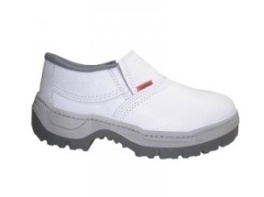 